附件2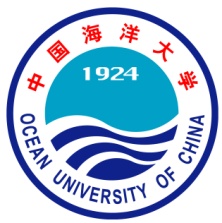 中国海洋大学博士研究生指导教师资格评定申请表中国海洋大学学位评定委员会办公室制表年   月   日填表说明请真实、完整、准确填写表格中的内容。若表格中涉及保密内容，请按有关保密规定填写。发表的学术论文应为第一作者或通讯作者。发表的学术论文请按重要程度排序，级别分为以下两类（只标注最高级别）：“SCI收录”或“**收录”：指被SCI、EI、ISTP、CSSCI、SSCI等检索系统收录，并附检索证明。如该论文属于中科院JCR期刊分区小类一区刊物，请注明。“北大核心”：指北京大学图书馆编辑发布的《中文核心期刊要目总览》。5、“学术头衔或进入人才工程名称”：填写“中国科学院院士、中国工程院院士、长江学者特聘教授、国家杰青基金获得者、国家优青基金获得者、筑峰人才工程特聘教授、繁荣人才工程特聘教授”等。6、“专业技术职务”指“教授”、“副教授”等。7、本表中的“本人位次”是指申请者署名次序，填写格式为：N /M，N为本人排名次序，M为取得成果的总人数。论文的通讯作者在N后加字母T进行标示。8、项目的起止时间跨度在规定时间范围内的方可填报（国家自然科学基金和国家社科基金等国家级科研项目也可按项目批准通知书落款时间计）。申请者姓名：工作单位 ：一 级 学 科名称：一 级 学 科代码：二 级 学 科名称：二 级 学 科代码：姓名姓名姓名姓名姓名姓名姓名姓名性别性别性别出生日期出生日期出生日期出生日期出生日期出生日期出生日期出生日期出生日期出生日期出生日期出生日期    年  月  日    年  月  日    年  月  日    年  月  日    年  月  日    年  月  日    年  月  日    年  月  日    年  月  日    年  月  日    年  月  日    年  月  日政治面貌政治面貌政治面貌政治面貌政治面貌政治面貌政治面貌政治面貌民族民族民族职务职务职务职务职务职务职务职务职务职务职务职务专业技术职务专业技术职务专业技术职务专业技术职务专业技术职务专业技术职务专业技术职务专业技术职务定职时间定职时间定职时间定职时间定职时间定职时间定职时间定职时间定职时间定职时间定职时间最高学位最高学位最高学位最高学位最高学位最高学位最高学位最高学位最高学位授予学校、专业最高学位授予学校、专业最高学位授予学校、专业最高学位授予学校、专业最高学位授予学校、专业最高学位授予学校、专业最高学位授予学校、专业授予时间授予时间授予时间授予时间授予时间授予时间授予时间授予时间授予时间授予时间最后学历最后学历最后学历最后学历最后学历最后学历最后学历最后学历最后毕业学校、专业最后毕业学校、专业最后毕业学校、专业最后毕业学校、专业最后毕业学校、专业最后毕业学校、专业最后毕业学校、专业毕业时间毕业时间毕业时间毕业时间毕业时间毕业时间毕业时间毕业时间毕业时间毕业时间学术头衔或进入人才工程名称学术头衔或进入人才工程名称学术头衔或进入人才工程名称学术头衔或进入人才工程名称学术头衔或进入人才工程名称学术头衔或进入人才工程名称学术头衔或进入人才工程名称学术头衔或进入人才工程名称学术头衔或进入人才工程名称学术头衔或进入人才工程名称学术头衔或进入人才工程名称国内外主要学术兼职国内外主要学术兼职国内外主要学术兼职国内外主要学术兼职国内外主要学术兼职国内外主要学术兼职国内外主要学术兼职国内外主要学术兼职国内外主要学术兼职国内外主要学术兼职国内外主要学术兼职人事处对申请人专业技术岗位、学位、学历、人才工程计划审核签章人事处对申请人专业技术岗位、学位、学历、人才工程计划审核签章人事处对申请人专业技术岗位、学位、学历、人才工程计划审核签章人事处对申请人专业技术岗位、学位、学历、人才工程计划审核签章人事处对申请人专业技术岗位、学位、学历、人才工程计划审核签章人事处对申请人专业技术岗位、学位、学历、人才工程计划审核签章人事处对申请人专业技术岗位、学位、学历、人才工程计划审核签章人事处对申请人专业技术岗位、学位、学历、人才工程计划审核签章人事处对申请人专业技术岗位、学位、学历、人才工程计划审核签章人事处对申请人专业技术岗位、学位、学历、人才工程计划审核签章人事处对申请人专业技术岗位、学位、学历、人才工程计划审核签章人事处对申请人专业技术岗位、学位、学历、人才工程计划审核签章人事处对申请人专业技术岗位、学位、学历、人才工程计划审核签章人事处对申请人专业技术岗位、学位、学历、人才工程计划审核签章人事处对申请人专业技术岗位、学位、学历、人才工程计划审核签章人事处对申请人专业技术岗位、学位、学历、人才工程计划审核签章人事处对申请人专业技术岗位、学位、学历、人才工程计划审核签章人事处对申请人专业技术岗位、学位、学历、人才工程计划审核签章人事处对申请人专业技术岗位、学位、学历、人才工程计划审核签章人事处对申请人专业技术岗位、学位、学历、人才工程计划审核签章人事处对申请人专业技术岗位、学位、学历、人才工程计划审核签章人事处对申请人专业技术岗位、学位、学历、人才工程计划审核签章人事处对申请人专业技术岗位、学位、学历、人才工程计划审核签章人事处对申请人专业技术岗位、学位、学历、人才工程计划审核签章人事处对申请人专业技术岗位、学位、学历、人才工程计划审核签章人事处对申请人专业技术岗位、学位、学历、人才工程计划审核签章人事处对申请人专业技术岗位、学位、学历、人才工程计划审核签章人事处对申请人专业技术岗位、学位、学历、人才工程计划审核签章人事处对申请人专业技术岗位、学位、学历、人才工程计划审核签章人事处对申请人专业技术岗位、学位、学历、人才工程计划审核签章人事处对申请人专业技术岗位、学位、学历、人才工程计划审核签章人事处对申请人专业技术岗位、学位、学历、人才工程计划审核签章人事处对申请人专业技术岗位、学位、学历、人才工程计划审核签章人事处对申请人专业技术岗位、学位、学历、人才工程计划审核签章主要研究方向（限填2项）主要研究方向（限填2项）主要研究方向（限填2项）主要研究方向（限填2项）主要研究方向（限填2项）主要研究方向（限填2项）主要研究方向（限填2项）主要研究方向（限填2项）1、1、1、1、1、1、1、1、1、1、1、1、1、1、1、1、1、1、1、1、1、1、1、1、1、1、1、1、1、1、1、1、1、1、1、1、1、1、1、1、1、1、1、主要研究方向（限填2项）主要研究方向（限填2项）主要研究方向（限填2项）主要研究方向（限填2项）主要研究方向（限填2项）主要研究方向（限填2项）主要研究方向（限填2项）主要研究方向（限填2项）2、2、2、2、2、2、2、2、2、2、2、2、2、2、2、2、2、2、2、2、2、2、2、2、2、2、2、2、2、2、2、2、2、2、2、2、2、2、2、2、2、2、2、大学及以上学习/工作/出国经历大学及以上学习/工作/出国经历大学及以上学习/工作/出国经历大学及以上学习/工作/出国经历大学及以上学习/工作/出国经历大学及以上学习/工作/出国经历大学及以上学习/工作/出国经历大学及以上学习/工作/出国经历大学及以上学习/工作/出国经历大学及以上学习/工作/出国经历大学及以上学习/工作/出国经历大学及以上学习/工作/出国经历大学及以上学习/工作/出国经历大学及以上学习/工作/出国经历大学及以上学习/工作/出国经历大学及以上学习/工作/出国经历大学及以上学习/工作/出国经历大学及以上学习/工作/出国经历大学及以上学习/工作/出国经历大学及以上学习/工作/出国经历大学及以上学习/工作/出国经历大学及以上学习/工作/出国经历大学及以上学习/工作/出国经历大学及以上学习/工作/出国经历大学及以上学习/工作/出国经历大学及以上学习/工作/出国经历大学及以上学习/工作/出国经历大学及以上学习/工作/出国经历大学及以上学习/工作/出国经历大学及以上学习/工作/出国经历大学及以上学习/工作/出国经历大学及以上学习/工作/出国经历大学及以上学习/工作/出国经历大学及以上学习/工作/出国经历大学及以上学习/工作/出国经历大学及以上学习/工作/出国经历大学及以上学习/工作/出国经历大学及以上学习/工作/出国经历大学及以上学习/工作/出国经历大学及以上学习/工作/出国经历大学及以上学习/工作/出国经历大学及以上学习/工作/出国经历大学及以上学习/工作/出国经历大学及以上学习/工作/出国经历大学及以上学习/工作/出国经历大学及以上学习/工作/出国经历大学及以上学习/工作/出国经历大学及以上学习/工作/出国经历大学及以上学习/工作/出国经历大学及以上学习/工作/出国经历大学及以上学习/工作/出国经历起止年月起止年月起止年月起止年月起止年月起止年月学校/工作单位学校/工作单位学校/工作单位学校/工作单位学校/工作单位学校/工作单位学校/工作单位学校/工作单位学校/工作单位学校/工作单位学校/工作单位学校/工作单位学校/工作单位专业/职务专业/职务专业/职务专业/职务专业/职务专业/职务专业/职务专业/职务专业/职务专业/职务专业/职务专业/职务学历学位/承担工作学历学位/承担工作学历学位/承担工作学历学位/承担工作学历学位/承担工作学历学位/承担工作学历学位/承担工作学历学位/承担工作学历学位/承担工作学历学位/承担工作学历学位/承担工作学历学位/承担工作学历学位/承担工作学历学位/承担工作学历学位/承担工作学历学位/承担工作学历学位/承担工作学历学位/承担工作学历学位/承担工作学历学位/承担工作近五年（20  年  月-20  年  月）本人最具代表性的学术成果（限填5项）近五年（20  年  月-20  年  月）本人最具代表性的学术成果（限填5项）近五年（20  年  月-20  年  月）本人最具代表性的学术成果（限填5项）近五年（20  年  月-20  年  月）本人最具代表性的学术成果（限填5项）近五年（20  年  月-20  年  月）本人最具代表性的学术成果（限填5项）近五年（20  年  月-20  年  月）本人最具代表性的学术成果（限填5项）近五年（20  年  月-20  年  月）本人最具代表性的学术成果（限填5项）近五年（20  年  月-20  年  月）本人最具代表性的学术成果（限填5项）近五年（20  年  月-20  年  月）本人最具代表性的学术成果（限填5项）近五年（20  年  月-20  年  月）本人最具代表性的学术成果（限填5项）近五年（20  年  月-20  年  月）本人最具代表性的学术成果（限填5项）近五年（20  年  月-20  年  月）本人最具代表性的学术成果（限填5项）近五年（20  年  月-20  年  月）本人最具代表性的学术成果（限填5项）近五年（20  年  月-20  年  月）本人最具代表性的学术成果（限填5项）近五年（20  年  月-20  年  月）本人最具代表性的学术成果（限填5项）近五年（20  年  月-20  年  月）本人最具代表性的学术成果（限填5项）近五年（20  年  月-20  年  月）本人最具代表性的学术成果（限填5项）近五年（20  年  月-20  年  月）本人最具代表性的学术成果（限填5项）近五年（20  年  月-20  年  月）本人最具代表性的学术成果（限填5项）近五年（20  年  月-20  年  月）本人最具代表性的学术成果（限填5项）近五年（20  年  月-20  年  月）本人最具代表性的学术成果（限填5项）近五年（20  年  月-20  年  月）本人最具代表性的学术成果（限填5项）近五年（20  年  月-20  年  月）本人最具代表性的学术成果（限填5项）近五年（20  年  月-20  年  月）本人最具代表性的学术成果（限填5项）近五年（20  年  月-20  年  月）本人最具代表性的学术成果（限填5项）近五年（20  年  月-20  年  月）本人最具代表性的学术成果（限填5项）近五年（20  年  月-20  年  月）本人最具代表性的学术成果（限填5项）近五年（20  年  月-20  年  月）本人最具代表性的学术成果（限填5项）近五年（20  年  月-20  年  月）本人最具代表性的学术成果（限填5项）近五年（20  年  月-20  年  月）本人最具代表性的学术成果（限填5项）近五年（20  年  月-20  年  月）本人最具代表性的学术成果（限填5项）近五年（20  年  月-20  年  月）本人最具代表性的学术成果（限填5项）近五年（20  年  月-20  年  月）本人最具代表性的学术成果（限填5项）近五年（20  年  月-20  年  月）本人最具代表性的学术成果（限填5项）近五年（20  年  月-20  年  月）本人最具代表性的学术成果（限填5项）近五年（20  年  月-20  年  月）本人最具代表性的学术成果（限填5项）近五年（20  年  月-20  年  月）本人最具代表性的学术成果（限填5项）近五年（20  年  月-20  年  月）本人最具代表性的学术成果（限填5项）近五年（20  年  月-20  年  月）本人最具代表性的学术成果（限填5项）近五年（20  年  月-20  年  月）本人最具代表性的学术成果（限填5项）近五年（20  年  月-20  年  月）本人最具代表性的学术成果（限填5项）近五年（20  年  月-20  年  月）本人最具代表性的学术成果（限填5项）近五年（20  年  月-20  年  月）本人最具代表性的学术成果（限填5项）近五年（20  年  月-20  年  月）本人最具代表性的学术成果（限填5项）近五年（20  年  月-20  年  月）本人最具代表性的学术成果（限填5项）近五年（20  年  月-20  年  月）本人最具代表性的学术成果（限填5项）近五年（20  年  月-20  年  月）本人最具代表性的学术成果（限填5项）近五年（20  年  月-20  年  月）本人最具代表性的学术成果（限填5项）近五年（20  年  月-20  年  月）本人最具代表性的学术成果（限填5项）近五年（20  年  月-20  年  月）本人最具代表性的学术成果（限填5项）近五年（20  年  月-20  年  月）本人最具代表性的学术成果（限填5项）序号序号序号序号成果（论文、专著、专利、获奖等）名称成果（论文、专著、专利、获奖等）名称成果（论文、专著、专利、获奖等）名称成果（论文、专著、专利、获奖等）名称成果（论文、专著、专利、获奖等）名称成果（论文、专著、专利、获奖等）名称成果（论文、专著、专利、获奖等）名称成果（论文、专著、专利、获奖等）名称成果（论文、专著、专利、获奖等）名称成果（论文、专著、专利、获奖等）名称成果（论文、专著、专利、获奖等）名称成果（论文、专著、专利、获奖等）名称论文发表刊物、时间、影响因子及引用次数；出版时间、出版单位及总印数；专利类型、专利号及授权时间；获奖类别、等级及时间论文发表刊物、时间、影响因子及引用次数；出版时间、出版单位及总印数；专利类型、专利号及授权时间；获奖类别、等级及时间论文发表刊物、时间、影响因子及引用次数；出版时间、出版单位及总印数；专利类型、专利号及授权时间；获奖类别、等级及时间论文发表刊物、时间、影响因子及引用次数；出版时间、出版单位及总印数；专利类型、专利号及授权时间；获奖类别、等级及时间论文发表刊物、时间、影响因子及引用次数；出版时间、出版单位及总印数；专利类型、专利号及授权时间；获奖类别、等级及时间论文发表刊物、时间、影响因子及引用次数；出版时间、出版单位及总印数；专利类型、专利号及授权时间；获奖类别、等级及时间论文发表刊物、时间、影响因子及引用次数；出版时间、出版单位及总印数；专利类型、专利号及授权时间；获奖类别、等级及时间论文发表刊物、时间、影响因子及引用次数；出版时间、出版单位及总印数；专利类型、专利号及授权时间；获奖类别、等级及时间论文发表刊物、时间、影响因子及引用次数；出版时间、出版单位及总印数；专利类型、专利号及授权时间；获奖类别、等级及时间论文发表刊物、时间、影响因子及引用次数；出版时间、出版单位及总印数；专利类型、专利号及授权时间；获奖类别、等级及时间论文发表刊物、时间、影响因子及引用次数；出版时间、出版单位及总印数；专利类型、专利号及授权时间；获奖类别、等级及时间论文发表刊物、时间、影响因子及引用次数；出版时间、出版单位及总印数；专利类型、专利号及授权时间；获奖类别、等级及时间论文发表刊物、时间、影响因子及引用次数；出版时间、出版单位及总印数；专利类型、专利号及授权时间；获奖类别、等级及时间论文发表刊物、时间、影响因子及引用次数；出版时间、出版单位及总印数；专利类型、专利号及授权时间；获奖类别、等级及时间论文发表刊物、时间、影响因子及引用次数；出版时间、出版单位及总印数；专利类型、专利号及授权时间；获奖类别、等级及时间论文发表刊物、时间、影响因子及引用次数；出版时间、出版单位及总印数；专利类型、专利号及授权时间；获奖类别、等级及时间论文发表刊物、时间、影响因子及引用次数；出版时间、出版单位及总印数；专利类型、专利号及授权时间；获奖类别、等级及时间论文发表刊物、时间、影响因子及引用次数；出版时间、出版单位及总印数；专利类型、专利号及授权时间；获奖类别、等级及时间论文发表刊物、时间、影响因子及引用次数；出版时间、出版单位及总印数；专利类型、专利号及授权时间；获奖类别、等级及时间论文发表刊物、时间、影响因子及引用次数；出版时间、出版单位及总印数；专利类型、专利号及授权时间；获奖类别、等级及时间论文发表刊物、时间、影响因子及引用次数；出版时间、出版单位及总印数；专利类型、专利号及授权时间；获奖类别、等级及时间论文发表刊物、时间、影响因子及引用次数；出版时间、出版单位及总印数；专利类型、专利号及授权时间；获奖类别、等级及时间论文发表刊物、时间、影响因子及引用次数；出版时间、出版单位及总印数；专利类型、专利号及授权时间；获奖类别、等级及时间论文发表刊物、时间、影响因子及引用次数；出版时间、出版单位及总印数；专利类型、专利号及授权时间；获奖类别、等级及时间论文发表刊物、时间、影响因子及引用次数；出版时间、出版单位及总印数；专利类型、专利号及授权时间；获奖类别、等级及时间论文发表刊物、时间、影响因子及引用次数；出版时间、出版单位及总印数；专利类型、专利号及授权时间；获奖类别、等级及时间论文发表刊物、时间、影响因子及引用次数；出版时间、出版单位及总印数；专利类型、专利号及授权时间；获奖类别、等级及时间论文发表刊物、时间、影响因子及引用次数；出版时间、出版单位及总印数；专利类型、专利号及授权时间；获奖类别、等级及时间本人位次本人位次本人位次本人位次本人位次本人位次本人位次11112222333344445555目前主要从事的研究方向简介（主要研究方向应与第1页所填研究方向一致，每个方向不超过1000字。主要介绍本人在该方向研究工作的特色和意义，在该方向承担的科研项目和取得的成果，与国内外同行相比所处水平，第三方评价和社会反响情况等）目前主要从事的研究方向简介（主要研究方向应与第1页所填研究方向一致，每个方向不超过1000字。主要介绍本人在该方向研究工作的特色和意义，在该方向承担的科研项目和取得的成果，与国内外同行相比所处水平，第三方评价和社会反响情况等）目前主要从事的研究方向简介（主要研究方向应与第1页所填研究方向一致，每个方向不超过1000字。主要介绍本人在该方向研究工作的特色和意义，在该方向承担的科研项目和取得的成果，与国内外同行相比所处水平，第三方评价和社会反响情况等）目前主要从事的研究方向简介（主要研究方向应与第1页所填研究方向一致，每个方向不超过1000字。主要介绍本人在该方向研究工作的特色和意义，在该方向承担的科研项目和取得的成果，与国内外同行相比所处水平，第三方评价和社会反响情况等）目前主要从事的研究方向简介（主要研究方向应与第1页所填研究方向一致，每个方向不超过1000字。主要介绍本人在该方向研究工作的特色和意义，在该方向承担的科研项目和取得的成果，与国内外同行相比所处水平，第三方评价和社会反响情况等）目前主要从事的研究方向简介（主要研究方向应与第1页所填研究方向一致，每个方向不超过1000字。主要介绍本人在该方向研究工作的特色和意义，在该方向承担的科研项目和取得的成果，与国内外同行相比所处水平，第三方评价和社会反响情况等）目前主要从事的研究方向简介（主要研究方向应与第1页所填研究方向一致，每个方向不超过1000字。主要介绍本人在该方向研究工作的特色和意义，在该方向承担的科研项目和取得的成果，与国内外同行相比所处水平，第三方评价和社会反响情况等）目前主要从事的研究方向简介（主要研究方向应与第1页所填研究方向一致，每个方向不超过1000字。主要介绍本人在该方向研究工作的特色和意义，在该方向承担的科研项目和取得的成果，与国内外同行相比所处水平，第三方评价和社会反响情况等）目前主要从事的研究方向简介（主要研究方向应与第1页所填研究方向一致，每个方向不超过1000字。主要介绍本人在该方向研究工作的特色和意义，在该方向承担的科研项目和取得的成果，与国内外同行相比所处水平，第三方评价和社会反响情况等）目前主要从事的研究方向简介（主要研究方向应与第1页所填研究方向一致，每个方向不超过1000字。主要介绍本人在该方向研究工作的特色和意义，在该方向承担的科研项目和取得的成果，与国内外同行相比所处水平，第三方评价和社会反响情况等）目前主要从事的研究方向简介（主要研究方向应与第1页所填研究方向一致，每个方向不超过1000字。主要介绍本人在该方向研究工作的特色和意义，在该方向承担的科研项目和取得的成果，与国内外同行相比所处水平，第三方评价和社会反响情况等）目前主要从事的研究方向简介（主要研究方向应与第1页所填研究方向一致，每个方向不超过1000字。主要介绍本人在该方向研究工作的特色和意义，在该方向承担的科研项目和取得的成果，与国内外同行相比所处水平，第三方评价和社会反响情况等）目前主要从事的研究方向简介（主要研究方向应与第1页所填研究方向一致，每个方向不超过1000字。主要介绍本人在该方向研究工作的特色和意义，在该方向承担的科研项目和取得的成果，与国内外同行相比所处水平，第三方评价和社会反响情况等）目前主要从事的研究方向简介（主要研究方向应与第1页所填研究方向一致，每个方向不超过1000字。主要介绍本人在该方向研究工作的特色和意义，在该方向承担的科研项目和取得的成果，与国内外同行相比所处水平，第三方评价和社会反响情况等）目前主要从事的研究方向简介（主要研究方向应与第1页所填研究方向一致，每个方向不超过1000字。主要介绍本人在该方向研究工作的特色和意义，在该方向承担的科研项目和取得的成果，与国内外同行相比所处水平，第三方评价和社会反响情况等）目前主要从事的研究方向简介（主要研究方向应与第1页所填研究方向一致，每个方向不超过1000字。主要介绍本人在该方向研究工作的特色和意义，在该方向承担的科研项目和取得的成果，与国内外同行相比所处水平，第三方评价和社会反响情况等）目前主要从事的研究方向简介（主要研究方向应与第1页所填研究方向一致，每个方向不超过1000字。主要介绍本人在该方向研究工作的特色和意义，在该方向承担的科研项目和取得的成果，与国内外同行相比所处水平，第三方评价和社会反响情况等）目前主要从事的研究方向简介（主要研究方向应与第1页所填研究方向一致，每个方向不超过1000字。主要介绍本人在该方向研究工作的特色和意义，在该方向承担的科研项目和取得的成果，与国内外同行相比所处水平，第三方评价和社会反响情况等）目前主要从事的研究方向简介（主要研究方向应与第1页所填研究方向一致，每个方向不超过1000字。主要介绍本人在该方向研究工作的特色和意义，在该方向承担的科研项目和取得的成果，与国内外同行相比所处水平，第三方评价和社会反响情况等）目前主要从事的研究方向简介（主要研究方向应与第1页所填研究方向一致，每个方向不超过1000字。主要介绍本人在该方向研究工作的特色和意义，在该方向承担的科研项目和取得的成果，与国内外同行相比所处水平，第三方评价和社会反响情况等）目前主要从事的研究方向简介（主要研究方向应与第1页所填研究方向一致，每个方向不超过1000字。主要介绍本人在该方向研究工作的特色和意义，在该方向承担的科研项目和取得的成果，与国内外同行相比所处水平，第三方评价和社会反响情况等）目前主要从事的研究方向简介（主要研究方向应与第1页所填研究方向一致，每个方向不超过1000字。主要介绍本人在该方向研究工作的特色和意义，在该方向承担的科研项目和取得的成果，与国内外同行相比所处水平，第三方评价和社会反响情况等）目前主要从事的研究方向简介（主要研究方向应与第1页所填研究方向一致，每个方向不超过1000字。主要介绍本人在该方向研究工作的特色和意义，在该方向承担的科研项目和取得的成果，与国内外同行相比所处水平，第三方评价和社会反响情况等）目前主要从事的研究方向简介（主要研究方向应与第1页所填研究方向一致，每个方向不超过1000字。主要介绍本人在该方向研究工作的特色和意义，在该方向承担的科研项目和取得的成果，与国内外同行相比所处水平，第三方评价和社会反响情况等）目前主要从事的研究方向简介（主要研究方向应与第1页所填研究方向一致，每个方向不超过1000字。主要介绍本人在该方向研究工作的特色和意义，在该方向承担的科研项目和取得的成果，与国内外同行相比所处水平，第三方评价和社会反响情况等）目前主要从事的研究方向简介（主要研究方向应与第1页所填研究方向一致，每个方向不超过1000字。主要介绍本人在该方向研究工作的特色和意义，在该方向承担的科研项目和取得的成果，与国内外同行相比所处水平，第三方评价和社会反响情况等）目前主要从事的研究方向简介（主要研究方向应与第1页所填研究方向一致，每个方向不超过1000字。主要介绍本人在该方向研究工作的特色和意义，在该方向承担的科研项目和取得的成果，与国内外同行相比所处水平，第三方评价和社会反响情况等）目前主要从事的研究方向简介（主要研究方向应与第1页所填研究方向一致，每个方向不超过1000字。主要介绍本人在该方向研究工作的特色和意义，在该方向承担的科研项目和取得的成果，与国内外同行相比所处水平，第三方评价和社会反响情况等）目前主要从事的研究方向简介（主要研究方向应与第1页所填研究方向一致，每个方向不超过1000字。主要介绍本人在该方向研究工作的特色和意义，在该方向承担的科研项目和取得的成果，与国内外同行相比所处水平，第三方评价和社会反响情况等）目前主要从事的研究方向简介（主要研究方向应与第1页所填研究方向一致，每个方向不超过1000字。主要介绍本人在该方向研究工作的特色和意义，在该方向承担的科研项目和取得的成果，与国内外同行相比所处水平，第三方评价和社会反响情况等）目前主要从事的研究方向简介（主要研究方向应与第1页所填研究方向一致，每个方向不超过1000字。主要介绍本人在该方向研究工作的特色和意义，在该方向承担的科研项目和取得的成果，与国内外同行相比所处水平，第三方评价和社会反响情况等）目前主要从事的研究方向简介（主要研究方向应与第1页所填研究方向一致，每个方向不超过1000字。主要介绍本人在该方向研究工作的特色和意义，在该方向承担的科研项目和取得的成果，与国内外同行相比所处水平，第三方评价和社会反响情况等）目前主要从事的研究方向简介（主要研究方向应与第1页所填研究方向一致，每个方向不超过1000字。主要介绍本人在该方向研究工作的特色和意义，在该方向承担的科研项目和取得的成果，与国内外同行相比所处水平，第三方评价和社会反响情况等）目前主要从事的研究方向简介（主要研究方向应与第1页所填研究方向一致，每个方向不超过1000字。主要介绍本人在该方向研究工作的特色和意义，在该方向承担的科研项目和取得的成果，与国内外同行相比所处水平，第三方评价和社会反响情况等）目前主要从事的研究方向简介（主要研究方向应与第1页所填研究方向一致，每个方向不超过1000字。主要介绍本人在该方向研究工作的特色和意义，在该方向承担的科研项目和取得的成果，与国内外同行相比所处水平，第三方评价和社会反响情况等）目前主要从事的研究方向简介（主要研究方向应与第1页所填研究方向一致，每个方向不超过1000字。主要介绍本人在该方向研究工作的特色和意义，在该方向承担的科研项目和取得的成果，与国内外同行相比所处水平，第三方评价和社会反响情况等）目前主要从事的研究方向简介（主要研究方向应与第1页所填研究方向一致，每个方向不超过1000字。主要介绍本人在该方向研究工作的特色和意义，在该方向承担的科研项目和取得的成果，与国内外同行相比所处水平，第三方评价和社会反响情况等）目前主要从事的研究方向简介（主要研究方向应与第1页所填研究方向一致，每个方向不超过1000字。主要介绍本人在该方向研究工作的特色和意义，在该方向承担的科研项目和取得的成果，与国内外同行相比所处水平，第三方评价和社会反响情况等）目前主要从事的研究方向简介（主要研究方向应与第1页所填研究方向一致，每个方向不超过1000字。主要介绍本人在该方向研究工作的特色和意义，在该方向承担的科研项目和取得的成果，与国内外同行相比所处水平，第三方评价和社会反响情况等）目前主要从事的研究方向简介（主要研究方向应与第1页所填研究方向一致，每个方向不超过1000字。主要介绍本人在该方向研究工作的特色和意义，在该方向承担的科研项目和取得的成果，与国内外同行相比所处水平，第三方评价和社会反响情况等）目前主要从事的研究方向简介（主要研究方向应与第1页所填研究方向一致，每个方向不超过1000字。主要介绍本人在该方向研究工作的特色和意义，在该方向承担的科研项目和取得的成果，与国内外同行相比所处水平，第三方评价和社会反响情况等）目前主要从事的研究方向简介（主要研究方向应与第1页所填研究方向一致，每个方向不超过1000字。主要介绍本人在该方向研究工作的特色和意义，在该方向承担的科研项目和取得的成果，与国内外同行相比所处水平，第三方评价和社会反响情况等）目前主要从事的研究方向简介（主要研究方向应与第1页所填研究方向一致，每个方向不超过1000字。主要介绍本人在该方向研究工作的特色和意义，在该方向承担的科研项目和取得的成果，与国内外同行相比所处水平，第三方评价和社会反响情况等）目前主要从事的研究方向简介（主要研究方向应与第1页所填研究方向一致，每个方向不超过1000字。主要介绍本人在该方向研究工作的特色和意义，在该方向承担的科研项目和取得的成果，与国内外同行相比所处水平，第三方评价和社会反响情况等）目前主要从事的研究方向简介（主要研究方向应与第1页所填研究方向一致，每个方向不超过1000字。主要介绍本人在该方向研究工作的特色和意义，在该方向承担的科研项目和取得的成果，与国内外同行相比所处水平，第三方评价和社会反响情况等）目前主要从事的研究方向简介（主要研究方向应与第1页所填研究方向一致，每个方向不超过1000字。主要介绍本人在该方向研究工作的特色和意义，在该方向承担的科研项目和取得的成果，与国内外同行相比所处水平，第三方评价和社会反响情况等）目前主要从事的研究方向简介（主要研究方向应与第1页所填研究方向一致，每个方向不超过1000字。主要介绍本人在该方向研究工作的特色和意义，在该方向承担的科研项目和取得的成果，与国内外同行相比所处水平，第三方评价和社会反响情况等）目前主要从事的研究方向简介（主要研究方向应与第1页所填研究方向一致，每个方向不超过1000字。主要介绍本人在该方向研究工作的特色和意义，在该方向承担的科研项目和取得的成果，与国内外同行相比所处水平，第三方评价和社会反响情况等）目前主要从事的研究方向简介（主要研究方向应与第1页所填研究方向一致，每个方向不超过1000字。主要介绍本人在该方向研究工作的特色和意义，在该方向承担的科研项目和取得的成果，与国内外同行相比所处水平，第三方评价和社会反响情况等）目前主要从事的研究方向简介（主要研究方向应与第1页所填研究方向一致，每个方向不超过1000字。主要介绍本人在该方向研究工作的特色和意义，在该方向承担的科研项目和取得的成果，与国内外同行相比所处水平，第三方评价和社会反响情况等）目前主要从事的研究方向简介（主要研究方向应与第1页所填研究方向一致，每个方向不超过1000字。主要介绍本人在该方向研究工作的特色和意义，在该方向承担的科研项目和取得的成果，与国内外同行相比所处水平，第三方评价和社会反响情况等）1研究方向：研究方向：研究方向：研究方向：研究方向：研究方向：研究方向：研究方向：研究方向：研究方向：研究方向：研究方向：研究方向：研究方向：研究方向：研究方向：研究方向：研究方向：研究方向：研究方向：研究方向：研究方向：研究方向：研究方向：研究方向：研究方向：研究方向：研究方向：研究方向：研究方向：研究方向：研究方向：研究方向：研究方向：研究方向：研究方向：研究方向：研究方向：研究方向：研究方向：研究方向：研究方向：研究方向：研究方向：研究方向：研究方向：研究方向：研究方向：研究方向：研究方向：简介：简介：简介：简介：简介：简介：简介：简介：简介：简介：简介：简介：简介：简介：简介：简介：简介：简介：简介：简介：简介：简介：简介：简介：简介：简介：简介：简介：简介：简介：简介：简介：简介：简介：简介：简介：简介：简介：简介：简介：简介：简介：简介：简介：简介：简介：简介：简介：简介：简介：简介：2研究方向：研究方向：研究方向：研究方向：研究方向：研究方向：研究方向：研究方向：研究方向：研究方向：研究方向：研究方向：研究方向：研究方向：研究方向：研究方向：研究方向：研究方向：研究方向：研究方向：研究方向：研究方向：研究方向：研究方向：研究方向：研究方向：研究方向：研究方向：研究方向：研究方向：研究方向：研究方向：研究方向：研究方向：研究方向：研究方向：研究方向：研究方向：研究方向：研究方向：研究方向：研究方向：研究方向：研究方向：研究方向：研究方向：研究方向：研究方向：研究方向：研究方向：简介：简介：简介：简介：简介：简介：简介：简介：简介：简介：简介：简介：简介：简介：简介：简介：简介：简介：简介：简介：简介：简介：简介：简介：简介：简介：简介：简介：简介：简介：简介：简介：简介：简介：简介：简介：简介：简介：简介：简介：简介：简介：简介：简介：简介：简介：简介：简介：简介：简介：简介：近五年（20  年  月-20  年  月）本人主要科研成果情况近五年（20  年  月-20  年  月）本人主要科研成果情况近五年（20  年  月-20  年  月）本人主要科研成果情况近五年（20  年  月-20  年  月）本人主要科研成果情况近五年（20  年  月-20  年  月）本人主要科研成果情况近五年（20  年  月-20  年  月）本人主要科研成果情况近五年（20  年  月-20  年  月）本人主要科研成果情况近五年（20  年  月-20  年  月）本人主要科研成果情况近五年（20  年  月-20  年  月）本人主要科研成果情况近五年（20  年  月-20  年  月）本人主要科研成果情况近五年（20  年  月-20  年  月）本人主要科研成果情况近五年（20  年  月-20  年  月）本人主要科研成果情况近五年（20  年  月-20  年  月）本人主要科研成果情况近五年（20  年  月-20  年  月）本人主要科研成果情况近五年（20  年  月-20  年  月）本人主要科研成果情况近五年（20  年  月-20  年  月）本人主要科研成果情况近五年（20  年  月-20  年  月）本人主要科研成果情况近五年（20  年  月-20  年  月）本人主要科研成果情况近五年（20  年  月-20  年  月）本人主要科研成果情况近五年（20  年  月-20  年  月）本人主要科研成果情况近五年（20  年  月-20  年  月）本人主要科研成果情况近五年（20  年  月-20  年  月）本人主要科研成果情况近五年（20  年  月-20  年  月）本人主要科研成果情况近五年（20  年  月-20  年  月）本人主要科研成果情况近五年（20  年  月-20  年  月）本人主要科研成果情况近五年（20  年  月-20  年  月）本人主要科研成果情况近五年（20  年  月-20  年  月）本人主要科研成果情况近五年（20  年  月-20  年  月）本人主要科研成果情况近五年（20  年  月-20  年  月）本人主要科研成果情况近五年（20  年  月-20  年  月）本人主要科研成果情况近五年（20  年  月-20  年  月）本人主要科研成果情况近五年（20  年  月-20  年  月）本人主要科研成果情况近五年（20  年  月-20  年  月）本人主要科研成果情况近五年（20  年  月-20  年  月）本人主要科研成果情况近五年（20  年  月-20  年  月）本人主要科研成果情况近五年（20  年  月-20  年  月）本人主要科研成果情况近五年（20  年  月-20  年  月）本人主要科研成果情况近五年（20  年  月-20  年  月）本人主要科研成果情况近五年（20  年  月-20  年  月）本人主要科研成果情况近五年（20  年  月-20  年  月）本人主要科研成果情况近五年（20  年  月-20  年  月）本人主要科研成果情况近五年（20  年  月-20  年  月）本人主要科研成果情况近五年（20  年  月-20  年  月）本人主要科研成果情况近五年（20  年  月-20  年  月）本人主要科研成果情况近五年（20  年  月-20  年  月）本人主要科研成果情况近五年（20  年  月-20  年  月）本人主要科研成果情况近五年（20  年  月-20  年  月）本人主要科研成果情况近五年（20  年  月-20  年  月）本人主要科研成果情况近五年（20  年  月-20  年  月）本人主要科研成果情况近五年（20  年  月-20  年  月）本人主要科研成果情况近五年（20  年  月-20  年  月）本人主要科研成果情况发表学术论文（限填10项）：“收录类别”的填写要求参考“填表说明”第4条。若学术论文同时属于《中国海洋大学人文社科核心期刊目录》，请填写“海大人文社科核心级别”列。发表学术论文（限填10项）：“收录类别”的填写要求参考“填表说明”第4条。若学术论文同时属于《中国海洋大学人文社科核心期刊目录》，请填写“海大人文社科核心级别”列。发表学术论文（限填10项）：“收录类别”的填写要求参考“填表说明”第4条。若学术论文同时属于《中国海洋大学人文社科核心期刊目录》，请填写“海大人文社科核心级别”列。发表学术论文（限填10项）：“收录类别”的填写要求参考“填表说明”第4条。若学术论文同时属于《中国海洋大学人文社科核心期刊目录》，请填写“海大人文社科核心级别”列。发表学术论文（限填10项）：“收录类别”的填写要求参考“填表说明”第4条。若学术论文同时属于《中国海洋大学人文社科核心期刊目录》，请填写“海大人文社科核心级别”列。发表学术论文（限填10项）：“收录类别”的填写要求参考“填表说明”第4条。若学术论文同时属于《中国海洋大学人文社科核心期刊目录》，请填写“海大人文社科核心级别”列。发表学术论文（限填10项）：“收录类别”的填写要求参考“填表说明”第4条。若学术论文同时属于《中国海洋大学人文社科核心期刊目录》，请填写“海大人文社科核心级别”列。发表学术论文（限填10项）：“收录类别”的填写要求参考“填表说明”第4条。若学术论文同时属于《中国海洋大学人文社科核心期刊目录》，请填写“海大人文社科核心级别”列。发表学术论文（限填10项）：“收录类别”的填写要求参考“填表说明”第4条。若学术论文同时属于《中国海洋大学人文社科核心期刊目录》，请填写“海大人文社科核心级别”列。发表学术论文（限填10项）：“收录类别”的填写要求参考“填表说明”第4条。若学术论文同时属于《中国海洋大学人文社科核心期刊目录》，请填写“海大人文社科核心级别”列。发表学术论文（限填10项）：“收录类别”的填写要求参考“填表说明”第4条。若学术论文同时属于《中国海洋大学人文社科核心期刊目录》，请填写“海大人文社科核心级别”列。发表学术论文（限填10项）：“收录类别”的填写要求参考“填表说明”第4条。若学术论文同时属于《中国海洋大学人文社科核心期刊目录》，请填写“海大人文社科核心级别”列。发表学术论文（限填10项）：“收录类别”的填写要求参考“填表说明”第4条。若学术论文同时属于《中国海洋大学人文社科核心期刊目录》，请填写“海大人文社科核心级别”列。发表学术论文（限填10项）：“收录类别”的填写要求参考“填表说明”第4条。若学术论文同时属于《中国海洋大学人文社科核心期刊目录》，请填写“海大人文社科核心级别”列。发表学术论文（限填10项）：“收录类别”的填写要求参考“填表说明”第4条。若学术论文同时属于《中国海洋大学人文社科核心期刊目录》，请填写“海大人文社科核心级别”列。发表学术论文（限填10项）：“收录类别”的填写要求参考“填表说明”第4条。若学术论文同时属于《中国海洋大学人文社科核心期刊目录》，请填写“海大人文社科核心级别”列。发表学术论文（限填10项）：“收录类别”的填写要求参考“填表说明”第4条。若学术论文同时属于《中国海洋大学人文社科核心期刊目录》，请填写“海大人文社科核心级别”列。发表学术论文（限填10项）：“收录类别”的填写要求参考“填表说明”第4条。若学术论文同时属于《中国海洋大学人文社科核心期刊目录》，请填写“海大人文社科核心级别”列。发表学术论文（限填10项）：“收录类别”的填写要求参考“填表说明”第4条。若学术论文同时属于《中国海洋大学人文社科核心期刊目录》，请填写“海大人文社科核心级别”列。发表学术论文（限填10项）：“收录类别”的填写要求参考“填表说明”第4条。若学术论文同时属于《中国海洋大学人文社科核心期刊目录》，请填写“海大人文社科核心级别”列。发表学术论文（限填10项）：“收录类别”的填写要求参考“填表说明”第4条。若学术论文同时属于《中国海洋大学人文社科核心期刊目录》，请填写“海大人文社科核心级别”列。发表学术论文（限填10项）：“收录类别”的填写要求参考“填表说明”第4条。若学术论文同时属于《中国海洋大学人文社科核心期刊目录》，请填写“海大人文社科核心级别”列。发表学术论文（限填10项）：“收录类别”的填写要求参考“填表说明”第4条。若学术论文同时属于《中国海洋大学人文社科核心期刊目录》，请填写“海大人文社科核心级别”列。发表学术论文（限填10项）：“收录类别”的填写要求参考“填表说明”第4条。若学术论文同时属于《中国海洋大学人文社科核心期刊目录》，请填写“海大人文社科核心级别”列。发表学术论文（限填10项）：“收录类别”的填写要求参考“填表说明”第4条。若学术论文同时属于《中国海洋大学人文社科核心期刊目录》，请填写“海大人文社科核心级别”列。发表学术论文（限填10项）：“收录类别”的填写要求参考“填表说明”第4条。若学术论文同时属于《中国海洋大学人文社科核心期刊目录》，请填写“海大人文社科核心级别”列。发表学术论文（限填10项）：“收录类别”的填写要求参考“填表说明”第4条。若学术论文同时属于《中国海洋大学人文社科核心期刊目录》，请填写“海大人文社科核心级别”列。发表学术论文（限填10项）：“收录类别”的填写要求参考“填表说明”第4条。若学术论文同时属于《中国海洋大学人文社科核心期刊目录》，请填写“海大人文社科核心级别”列。发表学术论文（限填10项）：“收录类别”的填写要求参考“填表说明”第4条。若学术论文同时属于《中国海洋大学人文社科核心期刊目录》，请填写“海大人文社科核心级别”列。发表学术论文（限填10项）：“收录类别”的填写要求参考“填表说明”第4条。若学术论文同时属于《中国海洋大学人文社科核心期刊目录》，请填写“海大人文社科核心级别”列。发表学术论文（限填10项）：“收录类别”的填写要求参考“填表说明”第4条。若学术论文同时属于《中国海洋大学人文社科核心期刊目录》，请填写“海大人文社科核心级别”列。发表学术论文（限填10项）：“收录类别”的填写要求参考“填表说明”第4条。若学术论文同时属于《中国海洋大学人文社科核心期刊目录》，请填写“海大人文社科核心级别”列。发表学术论文（限填10项）：“收录类别”的填写要求参考“填表说明”第4条。若学术论文同时属于《中国海洋大学人文社科核心期刊目录》，请填写“海大人文社科核心级别”列。发表学术论文（限填10项）：“收录类别”的填写要求参考“填表说明”第4条。若学术论文同时属于《中国海洋大学人文社科核心期刊目录》，请填写“海大人文社科核心级别”列。发表学术论文（限填10项）：“收录类别”的填写要求参考“填表说明”第4条。若学术论文同时属于《中国海洋大学人文社科核心期刊目录》，请填写“海大人文社科核心级别”列。发表学术论文（限填10项）：“收录类别”的填写要求参考“填表说明”第4条。若学术论文同时属于《中国海洋大学人文社科核心期刊目录》，请填写“海大人文社科核心级别”列。发表学术论文（限填10项）：“收录类别”的填写要求参考“填表说明”第4条。若学术论文同时属于《中国海洋大学人文社科核心期刊目录》，请填写“海大人文社科核心级别”列。发表学术论文（限填10项）：“收录类别”的填写要求参考“填表说明”第4条。若学术论文同时属于《中国海洋大学人文社科核心期刊目录》，请填写“海大人文社科核心级别”列。发表学术论文（限填10项）：“收录类别”的填写要求参考“填表说明”第4条。若学术论文同时属于《中国海洋大学人文社科核心期刊目录》，请填写“海大人文社科核心级别”列。发表学术论文（限填10项）：“收录类别”的填写要求参考“填表说明”第4条。若学术论文同时属于《中国海洋大学人文社科核心期刊目录》，请填写“海大人文社科核心级别”列。发表学术论文（限填10项）：“收录类别”的填写要求参考“填表说明”第4条。若学术论文同时属于《中国海洋大学人文社科核心期刊目录》，请填写“海大人文社科核心级别”列。发表学术论文（限填10项）：“收录类别”的填写要求参考“填表说明”第4条。若学术论文同时属于《中国海洋大学人文社科核心期刊目录》，请填写“海大人文社科核心级别”列。发表学术论文（限填10项）：“收录类别”的填写要求参考“填表说明”第4条。若学术论文同时属于《中国海洋大学人文社科核心期刊目录》，请填写“海大人文社科核心级别”列。发表学术论文（限填10项）：“收录类别”的填写要求参考“填表说明”第4条。若学术论文同时属于《中国海洋大学人文社科核心期刊目录》，请填写“海大人文社科核心级别”列。发表学术论文（限填10项）：“收录类别”的填写要求参考“填表说明”第4条。若学术论文同时属于《中国海洋大学人文社科核心期刊目录》，请填写“海大人文社科核心级别”列。发表学术论文（限填10项）：“收录类别”的填写要求参考“填表说明”第4条。若学术论文同时属于《中国海洋大学人文社科核心期刊目录》，请填写“海大人文社科核心级别”列。发表学术论文（限填10项）：“收录类别”的填写要求参考“填表说明”第4条。若学术论文同时属于《中国海洋大学人文社科核心期刊目录》，请填写“海大人文社科核心级别”列。发表学术论文（限填10项）：“收录类别”的填写要求参考“填表说明”第4条。若学术论文同时属于《中国海洋大学人文社科核心期刊目录》，请填写“海大人文社科核心级别”列。发表学术论文（限填10项）：“收录类别”的填写要求参考“填表说明”第4条。若学术论文同时属于《中国海洋大学人文社科核心期刊目录》，请填写“海大人文社科核心级别”列。发表学术论文（限填10项）：“收录类别”的填写要求参考“填表说明”第4条。若学术论文同时属于《中国海洋大学人文社科核心期刊目录》，请填写“海大人文社科核心级别”列。发表学术论文（限填10项）：“收录类别”的填写要求参考“填表说明”第4条。若学术论文同时属于《中国海洋大学人文社科核心期刊目录》，请填写“海大人文社科核心级别”列。序号论文题目论文题目论文题目论文题目论文题目论文题目论文题目论文题目论文题目论文题目论文题目期刊名称及刊次期刊名称及刊次期刊名称及刊次期刊名称及刊次期刊名称及刊次期刊名称及刊次期刊名称及刊次第一署名单位及发表时间第一署名单位及发表时间第一署名单位及发表时间第一署名单位及发表时间本人位次本人位次本人位次本人位次本人位次本人位次本人位次本人位次本人位次收录类别及影响因子收录类别及影响因子收录类别及影响因子收录类别及影响因子收录类别及影响因子收录类别及影响因子收录类别及影响因子收录类别及影响因子收录类别及影响因子海大人文社科核心级别海大人文社科核心级别海大人文社科核心级别海大人文社科核心级别海大人文社科核心级别海大人文社科核心级别海大人文社科核心级别研究生院/文科处审核签章研究生院/文科处审核签章研究生院/文科处审核签章获奖成果（限填3项）：获国家级奖励（ ）项，获得省部级奖励（ ）项获奖成果（限填3项）：获国家级奖励（ ）项，获得省部级奖励（ ）项获奖成果（限填3项）：获国家级奖励（ ）项，获得省部级奖励（ ）项获奖成果（限填3项）：获国家级奖励（ ）项，获得省部级奖励（ ）项获奖成果（限填3项）：获国家级奖励（ ）项，获得省部级奖励（ ）项获奖成果（限填3项）：获国家级奖励（ ）项，获得省部级奖励（ ）项获奖成果（限填3项）：获国家级奖励（ ）项，获得省部级奖励（ ）项获奖成果（限填3项）：获国家级奖励（ ）项，获得省部级奖励（ ）项获奖成果（限填3项）：获国家级奖励（ ）项，获得省部级奖励（ ）项获奖成果（限填3项）：获国家级奖励（ ）项，获得省部级奖励（ ）项获奖成果（限填3项）：获国家级奖励（ ）项，获得省部级奖励（ ）项获奖成果（限填3项）：获国家级奖励（ ）项，获得省部级奖励（ ）项获奖成果（限填3项）：获国家级奖励（ ）项，获得省部级奖励（ ）项获奖成果（限填3项）：获国家级奖励（ ）项，获得省部级奖励（ ）项获奖成果（限填3项）：获国家级奖励（ ）项，获得省部级奖励（ ）项获奖成果（限填3项）：获国家级奖励（ ）项，获得省部级奖励（ ）项获奖成果（限填3项）：获国家级奖励（ ）项，获得省部级奖励（ ）项获奖成果（限填3项）：获国家级奖励（ ）项，获得省部级奖励（ ）项获奖成果（限填3项）：获国家级奖励（ ）项，获得省部级奖励（ ）项获奖成果（限填3项）：获国家级奖励（ ）项，获得省部级奖励（ ）项获奖成果（限填3项）：获国家级奖励（ ）项，获得省部级奖励（ ）项获奖成果（限填3项）：获国家级奖励（ ）项，获得省部级奖励（ ）项获奖成果（限填3项）：获国家级奖励（ ）项，获得省部级奖励（ ）项获奖成果（限填3项）：获国家级奖励（ ）项，获得省部级奖励（ ）项获奖成果（限填3项）：获国家级奖励（ ）项，获得省部级奖励（ ）项获奖成果（限填3项）：获国家级奖励（ ）项，获得省部级奖励（ ）项获奖成果（限填3项）：获国家级奖励（ ）项，获得省部级奖励（ ）项获奖成果（限填3项）：获国家级奖励（ ）项，获得省部级奖励（ ）项获奖成果（限填3项）：获国家级奖励（ ）项，获得省部级奖励（ ）项获奖成果（限填3项）：获国家级奖励（ ）项，获得省部级奖励（ ）项获奖成果（限填3项）：获国家级奖励（ ）项，获得省部级奖励（ ）项获奖成果（限填3项）：获国家级奖励（ ）项，获得省部级奖励（ ）项获奖成果（限填3项）：获国家级奖励（ ）项，获得省部级奖励（ ）项获奖成果（限填3项）：获国家级奖励（ ）项，获得省部级奖励（ ）项获奖成果（限填3项）：获国家级奖励（ ）项，获得省部级奖励（ ）项获奖成果（限填3项）：获国家级奖励（ ）项，获得省部级奖励（ ）项获奖成果（限填3项）：获国家级奖励（ ）项，获得省部级奖励（ ）项获奖成果（限填3项）：获国家级奖励（ ）项，获得省部级奖励（ ）项获奖成果（限填3项）：获国家级奖励（ ）项，获得省部级奖励（ ）项获奖成果（限填3项）：获国家级奖励（ ）项，获得省部级奖励（ ）项获奖成果（限填3项）：获国家级奖励（ ）项，获得省部级奖励（ ）项获奖成果（限填3项）：获国家级奖励（ ）项，获得省部级奖励（ ）项获奖成果（限填3项）：获国家级奖励（ ）项，获得省部级奖励（ ）项获奖成果（限填3项）：获国家级奖励（ ）项，获得省部级奖励（ ）项获奖成果（限填3项）：获国家级奖励（ ）项，获得省部级奖励（ ）项获奖成果（限填3项）：获国家级奖励（ ）项，获得省部级奖励（ ）项获奖成果（限填3项）：获国家级奖励（ ）项，获得省部级奖励（ ）项获奖成果（限填3项）：获国家级奖励（ ）项，获得省部级奖励（ ）项获奖成果（限填3项）：获国家级奖励（ ）项，获得省部级奖励（ ）项获奖成果（限填3项）：获国家级奖励（ ）项，获得省部级奖励（ ）项获奖成果（限填3项）：获国家级奖励（ ）项，获得省部级奖励（ ）项序号获奖内容获奖内容获奖内容获奖内容获奖内容获奖内容获奖内容获奖内容授予部门授予部门授予部门授予部门授予部门授予部门奖励级别奖励级别奖励级别奖励级别奖励级别奖励级别奖励级别奖励级别奖励级别奖励级别奖励级别第一署名单位第一署名单位第一署名单位第一署名单位第一署名单位第一署名单位第一署名单位本人位次本人位次本人位次本人位次本人位次本人位次本人位次本人位次本人位次获奖时间获奖时间获奖时间获奖时间获奖时间获奖时间获奖时间科技处/文科处审核签章科技处/文科处审核签章获得专利（限填3项）：获国家授权的职务发明专利（ ）项，国家注册版权的计算机软件（ ）项获得专利（限填3项）：获国家授权的职务发明专利（ ）项，国家注册版权的计算机软件（ ）项获得专利（限填3项）：获国家授权的职务发明专利（ ）项，国家注册版权的计算机软件（ ）项获得专利（限填3项）：获国家授权的职务发明专利（ ）项，国家注册版权的计算机软件（ ）项获得专利（限填3项）：获国家授权的职务发明专利（ ）项，国家注册版权的计算机软件（ ）项获得专利（限填3项）：获国家授权的职务发明专利（ ）项，国家注册版权的计算机软件（ ）项获得专利（限填3项）：获国家授权的职务发明专利（ ）项，国家注册版权的计算机软件（ ）项获得专利（限填3项）：获国家授权的职务发明专利（ ）项，国家注册版权的计算机软件（ ）项获得专利（限填3项）：获国家授权的职务发明专利（ ）项，国家注册版权的计算机软件（ ）项获得专利（限填3项）：获国家授权的职务发明专利（ ）项，国家注册版权的计算机软件（ ）项获得专利（限填3项）：获国家授权的职务发明专利（ ）项，国家注册版权的计算机软件（ ）项获得专利（限填3项）：获国家授权的职务发明专利（ ）项，国家注册版权的计算机软件（ ）项获得专利（限填3项）：获国家授权的职务发明专利（ ）项，国家注册版权的计算机软件（ ）项获得专利（限填3项）：获国家授权的职务发明专利（ ）项，国家注册版权的计算机软件（ ）项获得专利（限填3项）：获国家授权的职务发明专利（ ）项，国家注册版权的计算机软件（ ）项获得专利（限填3项）：获国家授权的职务发明专利（ ）项，国家注册版权的计算机软件（ ）项获得专利（限填3项）：获国家授权的职务发明专利（ ）项，国家注册版权的计算机软件（ ）项获得专利（限填3项）：获国家授权的职务发明专利（ ）项，国家注册版权的计算机软件（ ）项获得专利（限填3项）：获国家授权的职务发明专利（ ）项，国家注册版权的计算机软件（ ）项获得专利（限填3项）：获国家授权的职务发明专利（ ）项，国家注册版权的计算机软件（ ）项获得专利（限填3项）：获国家授权的职务发明专利（ ）项，国家注册版权的计算机软件（ ）项获得专利（限填3项）：获国家授权的职务发明专利（ ）项，国家注册版权的计算机软件（ ）项获得专利（限填3项）：获国家授权的职务发明专利（ ）项，国家注册版权的计算机软件（ ）项获得专利（限填3项）：获国家授权的职务发明专利（ ）项，国家注册版权的计算机软件（ ）项获得专利（限填3项）：获国家授权的职务发明专利（ ）项，国家注册版权的计算机软件（ ）项获得专利（限填3项）：获国家授权的职务发明专利（ ）项，国家注册版权的计算机软件（ ）项获得专利（限填3项）：获国家授权的职务发明专利（ ）项，国家注册版权的计算机软件（ ）项获得专利（限填3项）：获国家授权的职务发明专利（ ）项，国家注册版权的计算机软件（ ）项获得专利（限填3项）：获国家授权的职务发明专利（ ）项，国家注册版权的计算机软件（ ）项获得专利（限填3项）：获国家授权的职务发明专利（ ）项，国家注册版权的计算机软件（ ）项获得专利（限填3项）：获国家授权的职务发明专利（ ）项，国家注册版权的计算机软件（ ）项获得专利（限填3项）：获国家授权的职务发明专利（ ）项，国家注册版权的计算机软件（ ）项获得专利（限填3项）：获国家授权的职务发明专利（ ）项，国家注册版权的计算机软件（ ）项获得专利（限填3项）：获国家授权的职务发明专利（ ）项，国家注册版权的计算机软件（ ）项获得专利（限填3项）：获国家授权的职务发明专利（ ）项，国家注册版权的计算机软件（ ）项获得专利（限填3项）：获国家授权的职务发明专利（ ）项，国家注册版权的计算机软件（ ）项获得专利（限填3项）：获国家授权的职务发明专利（ ）项，国家注册版权的计算机软件（ ）项获得专利（限填3项）：获国家授权的职务发明专利（ ）项，国家注册版权的计算机软件（ ）项获得专利（限填3项）：获国家授权的职务发明专利（ ）项，国家注册版权的计算机软件（ ）项获得专利（限填3项）：获国家授权的职务发明专利（ ）项，国家注册版权的计算机软件（ ）项获得专利（限填3项）：获国家授权的职务发明专利（ ）项，国家注册版权的计算机软件（ ）项获得专利（限填3项）：获国家授权的职务发明专利（ ）项，国家注册版权的计算机软件（ ）项获得专利（限填3项）：获国家授权的职务发明专利（ ）项，国家注册版权的计算机软件（ ）项获得专利（限填3项）：获国家授权的职务发明专利（ ）项，国家注册版权的计算机软件（ ）项获得专利（限填3项）：获国家授权的职务发明专利（ ）项，国家注册版权的计算机软件（ ）项获得专利（限填3项）：获国家授权的职务发明专利（ ）项，国家注册版权的计算机软件（ ）项获得专利（限填3项）：获国家授权的职务发明专利（ ）项，国家注册版权的计算机软件（ ）项获得专利（限填3项）：获国家授权的职务发明专利（ ）项，国家注册版权的计算机软件（ ）项获得专利（限填3项）：获国家授权的职务发明专利（ ）项，国家注册版权的计算机软件（ ）项获得专利（限填3项）：获国家授权的职务发明专利（ ）项，国家注册版权的计算机软件（ ）项获得专利（限填3项）：获国家授权的职务发明专利（ ）项，国家注册版权的计算机软件（ ）项序号专利名称专利名称专利名称专利名称专利名称专利名称专利名称专利名称专利名称专利名称专利名称专利名称专利名称专利名称专利名称专利名称专利名称专利号专利号专利号专利号专利号专利号专利号专利号专利号专利号专利号专利号专利号专利号专利号本人位次本人位次本人位次本人位次本人位次本人位次本人位次本人位次本人位次本人位次科技处审核签章科技处审核签章科技处审核签章科技处审核签章科技处审核签章科技处审核签章科技处审核签章科技处审核签章四、出版著作、教材（限填3项）：出版学术专著（ ）部，编著教材（ ）部四、出版著作、教材（限填3项）：出版学术专著（ ）部，编著教材（ ）部四、出版著作、教材（限填3项）：出版学术专著（ ）部，编著教材（ ）部四、出版著作、教材（限填3项）：出版学术专著（ ）部，编著教材（ ）部四、出版著作、教材（限填3项）：出版学术专著（ ）部，编著教材（ ）部四、出版著作、教材（限填3项）：出版学术专著（ ）部，编著教材（ ）部四、出版著作、教材（限填3项）：出版学术专著（ ）部，编著教材（ ）部四、出版著作、教材（限填3项）：出版学术专著（ ）部，编著教材（ ）部四、出版著作、教材（限填3项）：出版学术专著（ ）部，编著教材（ ）部四、出版著作、教材（限填3项）：出版学术专著（ ）部，编著教材（ ）部四、出版著作、教材（限填3项）：出版学术专著（ ）部，编著教材（ ）部四、出版著作、教材（限填3项）：出版学术专著（ ）部，编著教材（ ）部四、出版著作、教材（限填3项）：出版学术专著（ ）部，编著教材（ ）部四、出版著作、教材（限填3项）：出版学术专著（ ）部，编著教材（ ）部四、出版著作、教材（限填3项）：出版学术专著（ ）部，编著教材（ ）部四、出版著作、教材（限填3项）：出版学术专著（ ）部，编著教材（ ）部四、出版著作、教材（限填3项）：出版学术专著（ ）部，编著教材（ ）部四、出版著作、教材（限填3项）：出版学术专著（ ）部，编著教材（ ）部四、出版著作、教材（限填3项）：出版学术专著（ ）部，编著教材（ ）部四、出版著作、教材（限填3项）：出版学术专著（ ）部，编著教材（ ）部四、出版著作、教材（限填3项）：出版学术专著（ ）部，编著教材（ ）部四、出版著作、教材（限填3项）：出版学术专著（ ）部，编著教材（ ）部四、出版著作、教材（限填3项）：出版学术专著（ ）部，编著教材（ ）部四、出版著作、教材（限填3项）：出版学术专著（ ）部，编著教材（ ）部四、出版著作、教材（限填3项）：出版学术专著（ ）部，编著教材（ ）部四、出版著作、教材（限填3项）：出版学术专著（ ）部，编著教材（ ）部四、出版著作、教材（限填3项）：出版学术专著（ ）部，编著教材（ ）部四、出版著作、教材（限填3项）：出版学术专著（ ）部，编著教材（ ）部四、出版著作、教材（限填3项）：出版学术专著（ ）部，编著教材（ ）部四、出版著作、教材（限填3项）：出版学术专著（ ）部，编著教材（ ）部四、出版著作、教材（限填3项）：出版学术专著（ ）部，编著教材（ ）部四、出版著作、教材（限填3项）：出版学术专著（ ）部，编著教材（ ）部四、出版著作、教材（限填3项）：出版学术专著（ ）部，编著教材（ ）部四、出版著作、教材（限填3项）：出版学术专著（ ）部，编著教材（ ）部四、出版著作、教材（限填3项）：出版学术专著（ ）部，编著教材（ ）部四、出版著作、教材（限填3项）：出版学术专著（ ）部，编著教材（ ）部四、出版著作、教材（限填3项）：出版学术专著（ ）部，编著教材（ ）部四、出版著作、教材（限填3项）：出版学术专著（ ）部，编著教材（ ）部四、出版著作、教材（限填3项）：出版学术专著（ ）部，编著教材（ ）部四、出版著作、教材（限填3项）：出版学术专著（ ）部，编著教材（ ）部四、出版著作、教材（限填3项）：出版学术专著（ ）部，编著教材（ ）部四、出版著作、教材（限填3项）：出版学术专著（ ）部，编著教材（ ）部四、出版著作、教材（限填3项）：出版学术专著（ ）部，编著教材（ ）部四、出版著作、教材（限填3项）：出版学术专著（ ）部，编著教材（ ）部四、出版著作、教材（限填3项）：出版学术专著（ ）部，编著教材（ ）部四、出版著作、教材（限填3项）：出版学术专著（ ）部，编著教材（ ）部四、出版著作、教材（限填3项）：出版学术专著（ ）部，编著教材（ ）部四、出版著作、教材（限填3项）：出版学术专著（ ）部，编著教材（ ）部四、出版著作、教材（限填3项）：出版学术专著（ ）部，编著教材（ ）部四、出版著作、教材（限填3项）：出版学术专著（ ）部，编著教材（ ）部四、出版著作、教材（限填3项）：出版学术专著（ ）部，编著教材（ ）部序号著作、教材名称著作、教材名称著作、教材名称著作、教材名称著作、教材名称著作、教材名称著作、教材名称著作、教材名称著作、教材名称著作、教材名称著作、教材名称著作、教材名称出版社名称出版社名称出版社名称出版社名称出版社名称出版社名称出版社名称本人位次本人位次本人位次本人位次本人位次本人位次本人位次总字数（万）总字数（万）总字数（万）总字数（万）总字数（万）总字数（万）总字数（万）总字数（万）总字数（万）总字数（万）本人执笔字数（万）本人执笔字数（万）本人执笔字数（万）本人执笔字数（万）本人执笔字数（万）本人执笔字数（万）本人执笔字数（万）本人执笔字数（万）本人执笔字数（万）本人执笔字数（万）研究生院审核签章研究生院审核签章研究生院审核签章研究生院审核签章近五年（20  年 月-20  年 月）本人进行的主要科学研究情况（纵向项目限填省部级以上）主持科研项目（）项，其中国家级研究课题（）项，省部级研究课题（）项；主持其他单项实际到账（不含外拨）科研经费80万元以上项目（）项（理工农医类限填），主持其他人文社科单项实际到账（不含外拨）科研经费10万元以上项目（）项（人文社科类限填）。近五年（20  年 月-20  年 月）本人进行的主要科学研究情况（纵向项目限填省部级以上）主持科研项目（）项，其中国家级研究课题（）项，省部级研究课题（）项；主持其他单项实际到账（不含外拨）科研经费80万元以上项目（）项（理工农医类限填），主持其他人文社科单项实际到账（不含外拨）科研经费10万元以上项目（）项（人文社科类限填）。近五年（20  年 月-20  年 月）本人进行的主要科学研究情况（纵向项目限填省部级以上）主持科研项目（）项，其中国家级研究课题（）项，省部级研究课题（）项；主持其他单项实际到账（不含外拨）科研经费80万元以上项目（）项（理工农医类限填），主持其他人文社科单项实际到账（不含外拨）科研经费10万元以上项目（）项（人文社科类限填）。近五年（20  年 月-20  年 月）本人进行的主要科学研究情况（纵向项目限填省部级以上）主持科研项目（）项，其中国家级研究课题（）项，省部级研究课题（）项；主持其他单项实际到账（不含外拨）科研经费80万元以上项目（）项（理工农医类限填），主持其他人文社科单项实际到账（不含外拨）科研经费10万元以上项目（）项（人文社科类限填）。近五年（20  年 月-20  年 月）本人进行的主要科学研究情况（纵向项目限填省部级以上）主持科研项目（）项，其中国家级研究课题（）项，省部级研究课题（）项；主持其他单项实际到账（不含外拨）科研经费80万元以上项目（）项（理工农医类限填），主持其他人文社科单项实际到账（不含外拨）科研经费10万元以上项目（）项（人文社科类限填）。近五年（20  年 月-20  年 月）本人进行的主要科学研究情况（纵向项目限填省部级以上）主持科研项目（）项，其中国家级研究课题（）项，省部级研究课题（）项；主持其他单项实际到账（不含外拨）科研经费80万元以上项目（）项（理工农医类限填），主持其他人文社科单项实际到账（不含外拨）科研经费10万元以上项目（）项（人文社科类限填）。近五年（20  年 月-20  年 月）本人进行的主要科学研究情况（纵向项目限填省部级以上）主持科研项目（）项，其中国家级研究课题（）项，省部级研究课题（）项；主持其他单项实际到账（不含外拨）科研经费80万元以上项目（）项（理工农医类限填），主持其他人文社科单项实际到账（不含外拨）科研经费10万元以上项目（）项（人文社科类限填）。近五年（20  年 月-20  年 月）本人进行的主要科学研究情况（纵向项目限填省部级以上）主持科研项目（）项，其中国家级研究课题（）项，省部级研究课题（）项；主持其他单项实际到账（不含外拨）科研经费80万元以上项目（）项（理工农医类限填），主持其他人文社科单项实际到账（不含外拨）科研经费10万元以上项目（）项（人文社科类限填）。近五年（20  年 月-20  年 月）本人进行的主要科学研究情况（纵向项目限填省部级以上）主持科研项目（）项，其中国家级研究课题（）项，省部级研究课题（）项；主持其他单项实际到账（不含外拨）科研经费80万元以上项目（）项（理工农医类限填），主持其他人文社科单项实际到账（不含外拨）科研经费10万元以上项目（）项（人文社科类限填）。近五年（20  年 月-20  年 月）本人进行的主要科学研究情况（纵向项目限填省部级以上）主持科研项目（）项，其中国家级研究课题（）项，省部级研究课题（）项；主持其他单项实际到账（不含外拨）科研经费80万元以上项目（）项（理工农医类限填），主持其他人文社科单项实际到账（不含外拨）科研经费10万元以上项目（）项（人文社科类限填）。近五年（20  年 月-20  年 月）本人进行的主要科学研究情况（纵向项目限填省部级以上）主持科研项目（）项，其中国家级研究课题（）项，省部级研究课题（）项；主持其他单项实际到账（不含外拨）科研经费80万元以上项目（）项（理工农医类限填），主持其他人文社科单项实际到账（不含外拨）科研经费10万元以上项目（）项（人文社科类限填）。近五年（20  年 月-20  年 月）本人进行的主要科学研究情况（纵向项目限填省部级以上）主持科研项目（）项，其中国家级研究课题（）项，省部级研究课题（）项；主持其他单项实际到账（不含外拨）科研经费80万元以上项目（）项（理工农医类限填），主持其他人文社科单项实际到账（不含外拨）科研经费10万元以上项目（）项（人文社科类限填）。近五年（20  年 月-20  年 月）本人进行的主要科学研究情况（纵向项目限填省部级以上）主持科研项目（）项，其中国家级研究课题（）项，省部级研究课题（）项；主持其他单项实际到账（不含外拨）科研经费80万元以上项目（）项（理工农医类限填），主持其他人文社科单项实际到账（不含外拨）科研经费10万元以上项目（）项（人文社科类限填）。近五年（20  年 月-20  年 月）本人进行的主要科学研究情况（纵向项目限填省部级以上）主持科研项目（）项，其中国家级研究课题（）项，省部级研究课题（）项；主持其他单项实际到账（不含外拨）科研经费80万元以上项目（）项（理工农医类限填），主持其他人文社科单项实际到账（不含外拨）科研经费10万元以上项目（）项（人文社科类限填）。近五年（20  年 月-20  年 月）本人进行的主要科学研究情况（纵向项目限填省部级以上）主持科研项目（）项，其中国家级研究课题（）项，省部级研究课题（）项；主持其他单项实际到账（不含外拨）科研经费80万元以上项目（）项（理工农医类限填），主持其他人文社科单项实际到账（不含外拨）科研经费10万元以上项目（）项（人文社科类限填）。近五年（20  年 月-20  年 月）本人进行的主要科学研究情况（纵向项目限填省部级以上）主持科研项目（）项，其中国家级研究课题（）项，省部级研究课题（）项；主持其他单项实际到账（不含外拨）科研经费80万元以上项目（）项（理工农医类限填），主持其他人文社科单项实际到账（不含外拨）科研经费10万元以上项目（）项（人文社科类限填）。近五年（20  年 月-20  年 月）本人进行的主要科学研究情况（纵向项目限填省部级以上）主持科研项目（）项，其中国家级研究课题（）项，省部级研究课题（）项；主持其他单项实际到账（不含外拨）科研经费80万元以上项目（）项（理工农医类限填），主持其他人文社科单项实际到账（不含外拨）科研经费10万元以上项目（）项（人文社科类限填）。近五年（20  年 月-20  年 月）本人进行的主要科学研究情况（纵向项目限填省部级以上）主持科研项目（）项，其中国家级研究课题（）项，省部级研究课题（）项；主持其他单项实际到账（不含外拨）科研经费80万元以上项目（）项（理工农医类限填），主持其他人文社科单项实际到账（不含外拨）科研经费10万元以上项目（）项（人文社科类限填）。近五年（20  年 月-20  年 月）本人进行的主要科学研究情况（纵向项目限填省部级以上）主持科研项目（）项，其中国家级研究课题（）项，省部级研究课题（）项；主持其他单项实际到账（不含外拨）科研经费80万元以上项目（）项（理工农医类限填），主持其他人文社科单项实际到账（不含外拨）科研经费10万元以上项目（）项（人文社科类限填）。近五年（20  年 月-20  年 月）本人进行的主要科学研究情况（纵向项目限填省部级以上）主持科研项目（）项，其中国家级研究课题（）项，省部级研究课题（）项；主持其他单项实际到账（不含外拨）科研经费80万元以上项目（）项（理工农医类限填），主持其他人文社科单项实际到账（不含外拨）科研经费10万元以上项目（）项（人文社科类限填）。近五年（20  年 月-20  年 月）本人进行的主要科学研究情况（纵向项目限填省部级以上）主持科研项目（）项，其中国家级研究课题（）项，省部级研究课题（）项；主持其他单项实际到账（不含外拨）科研经费80万元以上项目（）项（理工农医类限填），主持其他人文社科单项实际到账（不含外拨）科研经费10万元以上项目（）项（人文社科类限填）。近五年（20  年 月-20  年 月）本人进行的主要科学研究情况（纵向项目限填省部级以上）主持科研项目（）项，其中国家级研究课题（）项，省部级研究课题（）项；主持其他单项实际到账（不含外拨）科研经费80万元以上项目（）项（理工农医类限填），主持其他人文社科单项实际到账（不含外拨）科研经费10万元以上项目（）项（人文社科类限填）。近五年（20  年 月-20  年 月）本人进行的主要科学研究情况（纵向项目限填省部级以上）主持科研项目（）项，其中国家级研究课题（）项，省部级研究课题（）项；主持其他单项实际到账（不含外拨）科研经费80万元以上项目（）项（理工农医类限填），主持其他人文社科单项实际到账（不含外拨）科研经费10万元以上项目（）项（人文社科类限填）。近五年（20  年 月-20  年 月）本人进行的主要科学研究情况（纵向项目限填省部级以上）主持科研项目（）项，其中国家级研究课题（）项，省部级研究课题（）项；主持其他单项实际到账（不含外拨）科研经费80万元以上项目（）项（理工农医类限填），主持其他人文社科单项实际到账（不含外拨）科研经费10万元以上项目（）项（人文社科类限填）。近五年（20  年 月-20  年 月）本人进行的主要科学研究情况（纵向项目限填省部级以上）主持科研项目（）项，其中国家级研究课题（）项，省部级研究课题（）项；主持其他单项实际到账（不含外拨）科研经费80万元以上项目（）项（理工农医类限填），主持其他人文社科单项实际到账（不含外拨）科研经费10万元以上项目（）项（人文社科类限填）。近五年（20  年 月-20  年 月）本人进行的主要科学研究情况（纵向项目限填省部级以上）主持科研项目（）项，其中国家级研究课题（）项，省部级研究课题（）项；主持其他单项实际到账（不含外拨）科研经费80万元以上项目（）项（理工农医类限填），主持其他人文社科单项实际到账（不含外拨）科研经费10万元以上项目（）项（人文社科类限填）。近五年（20  年 月-20  年 月）本人进行的主要科学研究情况（纵向项目限填省部级以上）主持科研项目（）项，其中国家级研究课题（）项，省部级研究课题（）项；主持其他单项实际到账（不含外拨）科研经费80万元以上项目（）项（理工农医类限填），主持其他人文社科单项实际到账（不含外拨）科研经费10万元以上项目（）项（人文社科类限填）。近五年（20  年 月-20  年 月）本人进行的主要科学研究情况（纵向项目限填省部级以上）主持科研项目（）项，其中国家级研究课题（）项，省部级研究课题（）项；主持其他单项实际到账（不含外拨）科研经费80万元以上项目（）项（理工农医类限填），主持其他人文社科单项实际到账（不含外拨）科研经费10万元以上项目（）项（人文社科类限填）。近五年（20  年 月-20  年 月）本人进行的主要科学研究情况（纵向项目限填省部级以上）主持科研项目（）项，其中国家级研究课题（）项，省部级研究课题（）项；主持其他单项实际到账（不含外拨）科研经费80万元以上项目（）项（理工农医类限填），主持其他人文社科单项实际到账（不含外拨）科研经费10万元以上项目（）项（人文社科类限填）。近五年（20  年 月-20  年 月）本人进行的主要科学研究情况（纵向项目限填省部级以上）主持科研项目（）项，其中国家级研究课题（）项，省部级研究课题（）项；主持其他单项实际到账（不含外拨）科研经费80万元以上项目（）项（理工农医类限填），主持其他人文社科单项实际到账（不含外拨）科研经费10万元以上项目（）项（人文社科类限填）。近五年（20  年 月-20  年 月）本人进行的主要科学研究情况（纵向项目限填省部级以上）主持科研项目（）项，其中国家级研究课题（）项，省部级研究课题（）项；主持其他单项实际到账（不含外拨）科研经费80万元以上项目（）项（理工农医类限填），主持其他人文社科单项实际到账（不含外拨）科研经费10万元以上项目（）项（人文社科类限填）。近五年（20  年 月-20  年 月）本人进行的主要科学研究情况（纵向项目限填省部级以上）主持科研项目（）项，其中国家级研究课题（）项，省部级研究课题（）项；主持其他单项实际到账（不含外拨）科研经费80万元以上项目（）项（理工农医类限填），主持其他人文社科单项实际到账（不含外拨）科研经费10万元以上项目（）项（人文社科类限填）。近五年（20  年 月-20  年 月）本人进行的主要科学研究情况（纵向项目限填省部级以上）主持科研项目（）项，其中国家级研究课题（）项，省部级研究课题（）项；主持其他单项实际到账（不含外拨）科研经费80万元以上项目（）项（理工农医类限填），主持其他人文社科单项实际到账（不含外拨）科研经费10万元以上项目（）项（人文社科类限填）。近五年（20  年 月-20  年 月）本人进行的主要科学研究情况（纵向项目限填省部级以上）主持科研项目（）项，其中国家级研究课题（）项，省部级研究课题（）项；主持其他单项实际到账（不含外拨）科研经费80万元以上项目（）项（理工农医类限填），主持其他人文社科单项实际到账（不含外拨）科研经费10万元以上项目（）项（人文社科类限填）。近五年（20  年 月-20  年 月）本人进行的主要科学研究情况（纵向项目限填省部级以上）主持科研项目（）项，其中国家级研究课题（）项，省部级研究课题（）项；主持其他单项实际到账（不含外拨）科研经费80万元以上项目（）项（理工农医类限填），主持其他人文社科单项实际到账（不含外拨）科研经费10万元以上项目（）项（人文社科类限填）。近五年（20  年 月-20  年 月）本人进行的主要科学研究情况（纵向项目限填省部级以上）主持科研项目（）项，其中国家级研究课题（）项，省部级研究课题（）项；主持其他单项实际到账（不含外拨）科研经费80万元以上项目（）项（理工农医类限填），主持其他人文社科单项实际到账（不含外拨）科研经费10万元以上项目（）项（人文社科类限填）。近五年（20  年 月-20  年 月）本人进行的主要科学研究情况（纵向项目限填省部级以上）主持科研项目（）项，其中国家级研究课题（）项，省部级研究课题（）项；主持其他单项实际到账（不含外拨）科研经费80万元以上项目（）项（理工农医类限填），主持其他人文社科单项实际到账（不含外拨）科研经费10万元以上项目（）项（人文社科类限填）。近五年（20  年 月-20  年 月）本人进行的主要科学研究情况（纵向项目限填省部级以上）主持科研项目（）项，其中国家级研究课题（）项，省部级研究课题（）项；主持其他单项实际到账（不含外拨）科研经费80万元以上项目（）项（理工农医类限填），主持其他人文社科单项实际到账（不含外拨）科研经费10万元以上项目（）项（人文社科类限填）。近五年（20  年 月-20  年 月）本人进行的主要科学研究情况（纵向项目限填省部级以上）主持科研项目（）项，其中国家级研究课题（）项，省部级研究课题（）项；主持其他单项实际到账（不含外拨）科研经费80万元以上项目（）项（理工农医类限填），主持其他人文社科单项实际到账（不含外拨）科研经费10万元以上项目（）项（人文社科类限填）。近五年（20  年 月-20  年 月）本人进行的主要科学研究情况（纵向项目限填省部级以上）主持科研项目（）项，其中国家级研究课题（）项，省部级研究课题（）项；主持其他单项实际到账（不含外拨）科研经费80万元以上项目（）项（理工农医类限填），主持其他人文社科单项实际到账（不含外拨）科研经费10万元以上项目（）项（人文社科类限填）。近五年（20  年 月-20  年 月）本人进行的主要科学研究情况（纵向项目限填省部级以上）主持科研项目（）项，其中国家级研究课题（）项，省部级研究课题（）项；主持其他单项实际到账（不含外拨）科研经费80万元以上项目（）项（理工农医类限填），主持其他人文社科单项实际到账（不含外拨）科研经费10万元以上项目（）项（人文社科类限填）。近五年（20  年 月-20  年 月）本人进行的主要科学研究情况（纵向项目限填省部级以上）主持科研项目（）项，其中国家级研究课题（）项，省部级研究课题（）项；主持其他单项实际到账（不含外拨）科研经费80万元以上项目（）项（理工农医类限填），主持其他人文社科单项实际到账（不含外拨）科研经费10万元以上项目（）项（人文社科类限填）。近五年（20  年 月-20  年 月）本人进行的主要科学研究情况（纵向项目限填省部级以上）主持科研项目（）项，其中国家级研究课题（）项，省部级研究课题（）项；主持其他单项实际到账（不含外拨）科研经费80万元以上项目（）项（理工农医类限填），主持其他人文社科单项实际到账（不含外拨）科研经费10万元以上项目（）项（人文社科类限填）。近五年（20  年 月-20  年 月）本人进行的主要科学研究情况（纵向项目限填省部级以上）主持科研项目（）项，其中国家级研究课题（）项，省部级研究课题（）项；主持其他单项实际到账（不含外拨）科研经费80万元以上项目（）项（理工农医类限填），主持其他人文社科单项实际到账（不含外拨）科研经费10万元以上项目（）项（人文社科类限填）。近五年（20  年 月-20  年 月）本人进行的主要科学研究情况（纵向项目限填省部级以上）主持科研项目（）项，其中国家级研究课题（）项，省部级研究课题（）项；主持其他单项实际到账（不含外拨）科研经费80万元以上项目（）项（理工农医类限填），主持其他人文社科单项实际到账（不含外拨）科研经费10万元以上项目（）项（人文社科类限填）。近五年（20  年 月-20  年 月）本人进行的主要科学研究情况（纵向项目限填省部级以上）主持科研项目（）项，其中国家级研究课题（）项，省部级研究课题（）项；主持其他单项实际到账（不含外拨）科研经费80万元以上项目（）项（理工农医类限填），主持其他人文社科单项实际到账（不含外拨）科研经费10万元以上项目（）项（人文社科类限填）。近五年（20  年 月-20  年 月）本人进行的主要科学研究情况（纵向项目限填省部级以上）主持科研项目（）项，其中国家级研究课题（）项，省部级研究课题（）项；主持其他单项实际到账（不含外拨）科研经费80万元以上项目（）项（理工农医类限填），主持其他人文社科单项实际到账（不含外拨）科研经费10万元以上项目（）项（人文社科类限填）。近五年（20  年 月-20  年 月）本人进行的主要科学研究情况（纵向项目限填省部级以上）主持科研项目（）项，其中国家级研究课题（）项，省部级研究课题（）项；主持其他单项实际到账（不含外拨）科研经费80万元以上项目（）项（理工农医类限填），主持其他人文社科单项实际到账（不含外拨）科研经费10万元以上项目（）项（人文社科类限填）。近五年（20  年 月-20  年 月）本人进行的主要科学研究情况（纵向项目限填省部级以上）主持科研项目（）项，其中国家级研究课题（）项，省部级研究课题（）项；主持其他单项实际到账（不含外拨）科研经费80万元以上项目（）项（理工农医类限填），主持其他人文社科单项实际到账（不含外拨）科研经费10万元以上项目（）项（人文社科类限填）。近五年（20  年 月-20  年 月）本人进行的主要科学研究情况（纵向项目限填省部级以上）主持科研项目（）项，其中国家级研究课题（）项，省部级研究课题（）项；主持其他单项实际到账（不含外拨）科研经费80万元以上项目（）项（理工农医类限填），主持其他人文社科单项实际到账（不含外拨）科研经费10万元以上项目（）项（人文社科类限填）。近五年（20  年 月-20  年 月）本人进行的主要科学研究情况（纵向项目限填省部级以上）主持科研项目（）项，其中国家级研究课题（）项，省部级研究课题（）项；主持其他单项实际到账（不含外拨）科研经费80万元以上项目（）项（理工农医类限填），主持其他人文社科单项实际到账（不含外拨）科研经费10万元以上项目（）项（人文社科类限填）。项目名称（下达编号）项目名称（下达编号）项目名称（下达编号）项目名称（下达编号）项目名称（下达编号）项目名称（下达编号）项目名称（下达编号）项目名称（下达编号）项目类别项目类别项目类别项目类别项目类别起止时间起止时间起止时间起止时间主持人主持人主持人主持人本人位次本人位次本人位次本人位次本人位次合同经费（万）合同经费（万）合同经费（万）合同经费（万）合同经费（万）合同经费（万）合同经费（万）合同经费（万）合同经费（万）合同经费（万）合同经费（万）合同经费（万）合同经费（万）实际到账经费（万）实际到账经费（万）实际到账经费（万）实际到账经费（万）实际到账经费（万）实际到账经费（万）实际到账经费（万）实际到账经费（万）科技处/文科处审核近五年完成科研项目情况近五年完成科研项目情况近五年完成科研项目情况近五年完成科研项目情况近五年完成科研项目情况近五年完成科研项目情况近五年完成科研项目情况近五年完成科研项目情况近五年完成科研项目情况目前在研科研项目情况目前在研科研项目情况目前在研科研项目情况目前在研科研项目情况目前在研科研项目情况目前在研科研项目情况目前在研科研项目情况目前在研科研项目情况目前在研科研项目情况近三年（20  年 月-20  年 月）指导全日制研究生情况（不含同等学力申请硕士学位、在职专业学位研究生）：指导全日制硕士研究生（）人，其中已毕业（）人，获得学位（）人；协助指导博士研究生（）人近三年（20  年 月-20  年 月）指导全日制研究生情况（不含同等学力申请硕士学位、在职专业学位研究生）：指导全日制硕士研究生（）人，其中已毕业（）人，获得学位（）人；协助指导博士研究生（）人近三年（20  年 月-20  年 月）指导全日制研究生情况（不含同等学力申请硕士学位、在职专业学位研究生）：指导全日制硕士研究生（）人，其中已毕业（）人，获得学位（）人；协助指导博士研究生（）人近三年（20  年 月-20  年 月）指导全日制研究生情况（不含同等学力申请硕士学位、在职专业学位研究生）：指导全日制硕士研究生（）人，其中已毕业（）人，获得学位（）人；协助指导博士研究生（）人近三年（20  年 月-20  年 月）指导全日制研究生情况（不含同等学力申请硕士学位、在职专业学位研究生）：指导全日制硕士研究生（）人，其中已毕业（）人，获得学位（）人；协助指导博士研究生（）人近三年（20  年 月-20  年 月）指导全日制研究生情况（不含同等学力申请硕士学位、在职专业学位研究生）：指导全日制硕士研究生（）人，其中已毕业（）人，获得学位（）人；协助指导博士研究生（）人近三年（20  年 月-20  年 月）指导全日制研究生情况（不含同等学力申请硕士学位、在职专业学位研究生）：指导全日制硕士研究生（）人，其中已毕业（）人，获得学位（）人；协助指导博士研究生（）人近三年（20  年 月-20  年 月）指导全日制研究生情况（不含同等学力申请硕士学位、在职专业学位研究生）：指导全日制硕士研究生（）人，其中已毕业（）人，获得学位（）人；协助指导博士研究生（）人近三年（20  年 月-20  年 月）指导全日制研究生情况（不含同等学力申请硕士学位、在职专业学位研究生）：指导全日制硕士研究生（）人，其中已毕业（）人，获得学位（）人；协助指导博士研究生（）人近三年（20  年 月-20  年 月）指导全日制研究生情况（不含同等学力申请硕士学位、在职专业学位研究生）：指导全日制硕士研究生（）人，其中已毕业（）人，获得学位（）人；协助指导博士研究生（）人近三年（20  年 月-20  年 月）指导全日制研究生情况（不含同等学力申请硕士学位、在职专业学位研究生）：指导全日制硕士研究生（）人，其中已毕业（）人，获得学位（）人；协助指导博士研究生（）人近三年（20  年 月-20  年 月）指导全日制研究生情况（不含同等学力申请硕士学位、在职专业学位研究生）：指导全日制硕士研究生（）人，其中已毕业（）人，获得学位（）人；协助指导博士研究生（）人近三年（20  年 月-20  年 月）指导全日制研究生情况（不含同等学力申请硕士学位、在职专业学位研究生）：指导全日制硕士研究生（）人，其中已毕业（）人，获得学位（）人；协助指导博士研究生（）人近三年（20  年 月-20  年 月）指导全日制研究生情况（不含同等学力申请硕士学位、在职专业学位研究生）：指导全日制硕士研究生（）人，其中已毕业（）人，获得学位（）人；协助指导博士研究生（）人近三年（20  年 月-20  年 月）指导全日制研究生情况（不含同等学力申请硕士学位、在职专业学位研究生）：指导全日制硕士研究生（）人，其中已毕业（）人，获得学位（）人；协助指导博士研究生（）人近三年（20  年 月-20  年 月）指导全日制研究生情况（不含同等学力申请硕士学位、在职专业学位研究生）：指导全日制硕士研究生（）人，其中已毕业（）人，获得学位（）人；协助指导博士研究生（）人近三年（20  年 月-20  年 月）指导全日制研究生情况（不含同等学力申请硕士学位、在职专业学位研究生）：指导全日制硕士研究生（）人，其中已毕业（）人，获得学位（）人；协助指导博士研究生（）人近三年（20  年 月-20  年 月）指导全日制研究生情况（不含同等学力申请硕士学位、在职专业学位研究生）：指导全日制硕士研究生（）人，其中已毕业（）人，获得学位（）人；协助指导博士研究生（）人近三年（20  年 月-20  年 月）指导全日制研究生情况（不含同等学力申请硕士学位、在职专业学位研究生）：指导全日制硕士研究生（）人，其中已毕业（）人，获得学位（）人；协助指导博士研究生（）人近三年（20  年 月-20  年 月）指导全日制研究生情况（不含同等学力申请硕士学位、在职专业学位研究生）：指导全日制硕士研究生（）人，其中已毕业（）人，获得学位（）人；协助指导博士研究生（）人近三年（20  年 月-20  年 月）指导全日制研究生情况（不含同等学力申请硕士学位、在职专业学位研究生）：指导全日制硕士研究生（）人，其中已毕业（）人，获得学位（）人；协助指导博士研究生（）人近三年（20  年 月-20  年 月）指导全日制研究生情况（不含同等学力申请硕士学位、在职专业学位研究生）：指导全日制硕士研究生（）人，其中已毕业（）人，获得学位（）人；协助指导博士研究生（）人近三年（20  年 月-20  年 月）指导全日制研究生情况（不含同等学力申请硕士学位、在职专业学位研究生）：指导全日制硕士研究生（）人，其中已毕业（）人，获得学位（）人；协助指导博士研究生（）人近三年（20  年 月-20  年 月）指导全日制研究生情况（不含同等学力申请硕士学位、在职专业学位研究生）：指导全日制硕士研究生（）人，其中已毕业（）人，获得学位（）人；协助指导博士研究生（）人近三年（20  年 月-20  年 月）指导全日制研究生情况（不含同等学力申请硕士学位、在职专业学位研究生）：指导全日制硕士研究生（）人，其中已毕业（）人，获得学位（）人；协助指导博士研究生（）人近三年（20  年 月-20  年 月）指导全日制研究生情况（不含同等学力申请硕士学位、在职专业学位研究生）：指导全日制硕士研究生（）人，其中已毕业（）人，获得学位（）人；协助指导博士研究生（）人近三年（20  年 月-20  年 月）指导全日制研究生情况（不含同等学力申请硕士学位、在职专业学位研究生）：指导全日制硕士研究生（）人，其中已毕业（）人，获得学位（）人；协助指导博士研究生（）人近三年（20  年 月-20  年 月）指导全日制研究生情况（不含同等学力申请硕士学位、在职专业学位研究生）：指导全日制硕士研究生（）人，其中已毕业（）人，获得学位（）人；协助指导博士研究生（）人近三年（20  年 月-20  年 月）指导全日制研究生情况（不含同等学力申请硕士学位、在职专业学位研究生）：指导全日制硕士研究生（）人，其中已毕业（）人，获得学位（）人；协助指导博士研究生（）人近三年（20  年 月-20  年 月）指导全日制研究生情况（不含同等学力申请硕士学位、在职专业学位研究生）：指导全日制硕士研究生（）人，其中已毕业（）人，获得学位（）人；协助指导博士研究生（）人近三年（20  年 月-20  年 月）指导全日制研究生情况（不含同等学力申请硕士学位、在职专业学位研究生）：指导全日制硕士研究生（）人，其中已毕业（）人，获得学位（）人；协助指导博士研究生（）人近三年（20  年 月-20  年 月）指导全日制研究生情况（不含同等学力申请硕士学位、在职专业学位研究生）：指导全日制硕士研究生（）人，其中已毕业（）人，获得学位（）人；协助指导博士研究生（）人近三年（20  年 月-20  年 月）指导全日制研究生情况（不含同等学力申请硕士学位、在职专业学位研究生）：指导全日制硕士研究生（）人，其中已毕业（）人，获得学位（）人；协助指导博士研究生（）人近三年（20  年 月-20  年 月）指导全日制研究生情况（不含同等学力申请硕士学位、在职专业学位研究生）：指导全日制硕士研究生（）人，其中已毕业（）人，获得学位（）人；协助指导博士研究生（）人近三年（20  年 月-20  年 月）指导全日制研究生情况（不含同等学力申请硕士学位、在职专业学位研究生）：指导全日制硕士研究生（）人，其中已毕业（）人，获得学位（）人；协助指导博士研究生（）人近三年（20  年 月-20  年 月）指导全日制研究生情况（不含同等学力申请硕士学位、在职专业学位研究生）：指导全日制硕士研究生（）人，其中已毕业（）人，获得学位（）人；协助指导博士研究生（）人近三年（20  年 月-20  年 月）指导全日制研究生情况（不含同等学力申请硕士学位、在职专业学位研究生）：指导全日制硕士研究生（）人，其中已毕业（）人，获得学位（）人；协助指导博士研究生（）人近三年（20  年 月-20  年 月）指导全日制研究生情况（不含同等学力申请硕士学位、在职专业学位研究生）：指导全日制硕士研究生（）人，其中已毕业（）人，获得学位（）人；协助指导博士研究生（）人近三年（20  年 月-20  年 月）指导全日制研究生情况（不含同等学力申请硕士学位、在职专业学位研究生）：指导全日制硕士研究生（）人，其中已毕业（）人，获得学位（）人；协助指导博士研究生（）人近三年（20  年 月-20  年 月）指导全日制研究生情况（不含同等学力申请硕士学位、在职专业学位研究生）：指导全日制硕士研究生（）人，其中已毕业（）人，获得学位（）人；协助指导博士研究生（）人近三年（20  年 月-20  年 月）指导全日制研究生情况（不含同等学力申请硕士学位、在职专业学位研究生）：指导全日制硕士研究生（）人，其中已毕业（）人，获得学位（）人；协助指导博士研究生（）人近三年（20  年 月-20  年 月）指导全日制研究生情况（不含同等学力申请硕士学位、在职专业学位研究生）：指导全日制硕士研究生（）人，其中已毕业（）人，获得学位（）人；协助指导博士研究生（）人近三年（20  年 月-20  年 月）指导全日制研究生情况（不含同等学力申请硕士学位、在职专业学位研究生）：指导全日制硕士研究生（）人，其中已毕业（）人，获得学位（）人；协助指导博士研究生（）人近三年（20  年 月-20  年 月）指导全日制研究生情况（不含同等学力申请硕士学位、在职专业学位研究生）：指导全日制硕士研究生（）人，其中已毕业（）人，获得学位（）人；协助指导博士研究生（）人近三年（20  年 月-20  年 月）指导全日制研究生情况（不含同等学力申请硕士学位、在职专业学位研究生）：指导全日制硕士研究生（）人，其中已毕业（）人，获得学位（）人；协助指导博士研究生（）人近三年（20  年 月-20  年 月）指导全日制研究生情况（不含同等学力申请硕士学位、在职专业学位研究生）：指导全日制硕士研究生（）人，其中已毕业（）人，获得学位（）人；协助指导博士研究生（）人近三年（20  年 月-20  年 月）指导全日制研究生情况（不含同等学力申请硕士学位、在职专业学位研究生）：指导全日制硕士研究生（）人，其中已毕业（）人，获得学位（）人；协助指导博士研究生（）人近三年（20  年 月-20  年 月）指导全日制研究生情况（不含同等学力申请硕士学位、在职专业学位研究生）：指导全日制硕士研究生（）人，其中已毕业（）人，获得学位（）人；协助指导博士研究生（）人近三年（20  年 月-20  年 月）指导全日制研究生情况（不含同等学力申请硕士学位、在职专业学位研究生）：指导全日制硕士研究生（）人，其中已毕业（）人，获得学位（）人；协助指导博士研究生（）人近三年（20  年 月-20  年 月）指导全日制研究生情况（不含同等学力申请硕士学位、在职专业学位研究生）：指导全日制硕士研究生（）人，其中已毕业（）人，获得学位（）人；协助指导博士研究生（）人近三年（20  年 月-20  年 月）指导全日制研究生情况（不含同等学力申请硕士学位、在职专业学位研究生）：指导全日制硕士研究生（）人，其中已毕业（）人，获得学位（）人；协助指导博士研究生（）人近三年（20  年 月-20  年 月）指导全日制研究生情况（不含同等学力申请硕士学位、在职专业学位研究生）：指导全日制硕士研究生（）人，其中已毕业（）人，获得学位（）人；协助指导博士研究生（）人指导硕士生情况指导硕士生情况年度年度年度年度年度招生人数招生人数招生人数招生人数招生人数招生人数招生人数招生人数招生人数招生人数毕业人数毕业人数毕业人数毕业人数毕业人数毕业人数毕业人数毕业人数获学位人数获学位人数获学位人数获学位人数获学位人数获学位人数获学位人数获学位人数获学位人数获学位人数获学位人数获学位人数获学位人数研究生院审核签章研究生院审核签章研究生院审核签章研究生院审核签章研究生院审核签章研究生院审核签章研究生院审核签章研究生院审核签章研究生院审核签章研究生院审核签章研究生院审核签章研究生院审核签章研究生院审核签章研究生院审核签章指导硕士生情况指导硕士生情况20  -20  学年20  -20  学年20  -20  学年20  -20  学年20  -20  学年指导硕士生情况指导硕士生情况20  -20  学年20  -20  学年20  -20  学年20  -20  学年20  -20  学年指导硕士生情况指导硕士生情况20  -20  学年20  -20  学年20  -20  学年20  -20  学年20  -20  学年协助指导博士生情况协助指导博士生情况博士生姓名博士生姓名博士生姓名博士生姓名博士生姓名学位论文题目学位论文题目学位论文题目学位论文题目学位论文题目学位论文题目学位论文题目学位论文题目学位论文题目学位论文题目学位论文题目学位论文题目学位论文题目学位论文题目学位论文题目学位论文题目学位论文题目学位论文题目学位论文题目学位论文题目学位论文题目担任工作担任工作担任工作担任工作担任工作担任工作担任工作担任工作担任工作担任工作担任工作担任工作第一导师签章第一导师签章第一导师签章第一导师签章第一导师签章第一导师签章第一导师签章第一导师签章第一导师签章第一导师签章第一导师签章第一导师签章协助指导博士生情况协助指导博士生情况协助指导博士生情况协助指导博士生情况协助指导博士生情况协助指导博士生情况协助指导博士生情况协助指导博士生情况近五年（20  年 月-20  年 月）研究生课程教学情况：近五年（20  年 月-20  年 月）研究生课程教学情况：近五年（20  年 月-20  年 月）研究生课程教学情况：近五年（20  年 月-20  年 月）研究生课程教学情况：近五年（20  年 月-20  年 月）研究生课程教学情况：近五年（20  年 月-20  年 月）研究生课程教学情况：近五年（20  年 月-20  年 月）研究生课程教学情况：近五年（20  年 月-20  年 月）研究生课程教学情况：近五年（20  年 月-20  年 月）研究生课程教学情况：近五年（20  年 月-20  年 月）研究生课程教学情况：近五年（20  年 月-20  年 月）研究生课程教学情况：近五年（20  年 月-20  年 月）研究生课程教学情况：近五年（20  年 月-20  年 月）研究生课程教学情况：近五年（20  年 月-20  年 月）研究生课程教学情况：近五年（20  年 月-20  年 月）研究生课程教学情况：近五年（20  年 月-20  年 月）研究生课程教学情况：近五年（20  年 月-20  年 月）研究生课程教学情况：近五年（20  年 月-20  年 月）研究生课程教学情况：近五年（20  年 月-20  年 月）研究生课程教学情况：近五年（20  年 月-20  年 月）研究生课程教学情况：近五年（20  年 月-20  年 月）研究生课程教学情况：近五年（20  年 月-20  年 月）研究生课程教学情况：近五年（20  年 月-20  年 月）研究生课程教学情况：近五年（20  年 月-20  年 月）研究生课程教学情况：近五年（20  年 月-20  年 月）研究生课程教学情况：近五年（20  年 月-20  年 月）研究生课程教学情况：近五年（20  年 月-20  年 月）研究生课程教学情况：近五年（20  年 月-20  年 月）研究生课程教学情况：近五年（20  年 月-20  年 月）研究生课程教学情况：近五年（20  年 月-20  年 月）研究生课程教学情况：近五年（20  年 月-20  年 月）研究生课程教学情况：近五年（20  年 月-20  年 月）研究生课程教学情况：近五年（20  年 月-20  年 月）研究生课程教学情况：近五年（20  年 月-20  年 月）研究生课程教学情况：近五年（20  年 月-20  年 月）研究生课程教学情况：近五年（20  年 月-20  年 月）研究生课程教学情况：近五年（20  年 月-20  年 月）研究生课程教学情况：近五年（20  年 月-20  年 月）研究生课程教学情况：近五年（20  年 月-20  年 月）研究生课程教学情况：近五年（20  年 月-20  年 月）研究生课程教学情况：近五年（20  年 月-20  年 月）研究生课程教学情况：近五年（20  年 月-20  年 月）研究生课程教学情况：近五年（20  年 月-20  年 月）研究生课程教学情况：近五年（20  年 月-20  年 月）研究生课程教学情况：近五年（20  年 月-20  年 月）研究生课程教学情况：近五年（20  年 月-20  年 月）研究生课程教学情况：近五年（20  年 月-20  年 月）研究生课程教学情况：近五年（20  年 月-20  年 月）研究生课程教学情况：近五年（20  年 月-20  年 月）研究生课程教学情况：近五年（20  年 月-20  年 月）研究生课程教学情况：近五年（20  年 月-20  年 月）研究生课程教学情况：近五年（20  年 月-20  年 月）研究生课程教学情况：年度年度课程名称课程名称课程名称课时课时课时课时课时授课对象授课对象授课对象授课对象研究生院审核研究生院审核研究生院审核研究生院审核研究生院审核研究生院审核研究生院审核年度课程名称课程名称课程名称课程名称课程名称课程名称课程名称课程名称课时课时课时课时课时课时授课对象授课对象授课对象授课对象授课对象授课对象授课对象授课对象授课对象授课对象研究生院审核研究生院审核研究生院审核研究生院审核研究生院审核研究生院审核本人郑重承诺：上述各项申报内容属实，提供的文件材料内容真实、准确，若有虚假本人承担全部责任。本人签字：　　　　　　　日期：本人郑重承诺：上述各项申报内容属实，提供的文件材料内容真实、准确，若有虚假本人承担全部责任。本人签字：　　　　　　　日期：本人郑重承诺：上述各项申报内容属实，提供的文件材料内容真实、准确，若有虚假本人承担全部责任。本人签字：　　　　　　　日期：本人郑重承诺：上述各项申报内容属实，提供的文件材料内容真实、准确，若有虚假本人承担全部责任。本人签字：　　　　　　　日期：本人郑重承诺：上述各项申报内容属实，提供的文件材料内容真实、准确，若有虚假本人承担全部责任。本人签字：　　　　　　　日期：本人郑重承诺：上述各项申报内容属实，提供的文件材料内容真实、准确，若有虚假本人承担全部责任。本人签字：　　　　　　　日期：本人郑重承诺：上述各项申报内容属实，提供的文件材料内容真实、准确，若有虚假本人承担全部责任。本人签字：　　　　　　　日期：本人郑重承诺：上述各项申报内容属实，提供的文件材料内容真实、准确，若有虚假本人承担全部责任。本人签字：　　　　　　　日期：本人郑重承诺：上述各项申报内容属实，提供的文件材料内容真实、准确，若有虚假本人承担全部责任。本人签字：　　　　　　　日期：本人郑重承诺：上述各项申报内容属实，提供的文件材料内容真实、准确，若有虚假本人承担全部责任。本人签字：　　　　　　　日期：本人郑重承诺：上述各项申报内容属实，提供的文件材料内容真实、准确，若有虚假本人承担全部责任。本人签字：　　　　　　　日期：本人郑重承诺：上述各项申报内容属实，提供的文件材料内容真实、准确，若有虚假本人承担全部责任。本人签字：　　　　　　　日期：本人郑重承诺：上述各项申报内容属实，提供的文件材料内容真实、准确，若有虚假本人承担全部责任。本人签字：　　　　　　　日期：本人郑重承诺：上述各项申报内容属实，提供的文件材料内容真实、准确，若有虚假本人承担全部责任。本人签字：　　　　　　　日期：本人郑重承诺：上述各项申报内容属实，提供的文件材料内容真实、准确，若有虚假本人承担全部责任。本人签字：　　　　　　　日期：本人郑重承诺：上述各项申报内容属实，提供的文件材料内容真实、准确，若有虚假本人承担全部责任。本人签字：　　　　　　　日期：本人郑重承诺：上述各项申报内容属实，提供的文件材料内容真实、准确，若有虚假本人承担全部责任。本人签字：　　　　　　　日期：本人郑重承诺：上述各项申报内容属实，提供的文件材料内容真实、准确，若有虚假本人承担全部责任。本人签字：　　　　　　　日期：本人郑重承诺：上述各项申报内容属实，提供的文件材料内容真实、准确，若有虚假本人承担全部责任。本人签字：　　　　　　　日期：本人郑重承诺：上述各项申报内容属实，提供的文件材料内容真实、准确，若有虚假本人承担全部责任。本人签字：　　　　　　　日期：本人郑重承诺：上述各项申报内容属实，提供的文件材料内容真实、准确，若有虚假本人承担全部责任。本人签字：　　　　　　　日期：本人郑重承诺：上述各项申报内容属实，提供的文件材料内容真实、准确，若有虚假本人承担全部责任。本人签字：　　　　　　　日期：本人郑重承诺：上述各项申报内容属实，提供的文件材料内容真实、准确，若有虚假本人承担全部责任。本人签字：　　　　　　　日期：本人郑重承诺：上述各项申报内容属实，提供的文件材料内容真实、准确，若有虚假本人承担全部责任。本人签字：　　　　　　　日期：本人郑重承诺：上述各项申报内容属实，提供的文件材料内容真实、准确，若有虚假本人承担全部责任。本人签字：　　　　　　　日期：本人郑重承诺：上述各项申报内容属实，提供的文件材料内容真实、准确，若有虚假本人承担全部责任。本人签字：　　　　　　　日期：本人郑重承诺：上述各项申报内容属实，提供的文件材料内容真实、准确，若有虚假本人承担全部责任。本人签字：　　　　　　　日期：本人郑重承诺：上述各项申报内容属实，提供的文件材料内容真实、准确，若有虚假本人承担全部责任。本人签字：　　　　　　　日期：本人郑重承诺：上述各项申报内容属实，提供的文件材料内容真实、准确，若有虚假本人承担全部责任。本人签字：　　　　　　　日期：本人郑重承诺：上述各项申报内容属实，提供的文件材料内容真实、准确，若有虚假本人承担全部责任。本人签字：　　　　　　　日期：本人郑重承诺：上述各项申报内容属实，提供的文件材料内容真实、准确，若有虚假本人承担全部责任。本人签字：　　　　　　　日期：本人郑重承诺：上述各项申报内容属实，提供的文件材料内容真实、准确，若有虚假本人承担全部责任。本人签字：　　　　　　　日期：本人郑重承诺：上述各项申报内容属实，提供的文件材料内容真实、准确，若有虚假本人承担全部责任。本人签字：　　　　　　　日期：本人郑重承诺：上述各项申报内容属实，提供的文件材料内容真实、准确，若有虚假本人承担全部责任。本人签字：　　　　　　　日期：本人郑重承诺：上述各项申报内容属实，提供的文件材料内容真实、准确，若有虚假本人承担全部责任。本人签字：　　　　　　　日期：本人郑重承诺：上述各项申报内容属实，提供的文件材料内容真实、准确，若有虚假本人承担全部责任。本人签字：　　　　　　　日期：本人郑重承诺：上述各项申报内容属实，提供的文件材料内容真实、准确，若有虚假本人承担全部责任。本人签字：　　　　　　　日期：本人郑重承诺：上述各项申报内容属实，提供的文件材料内容真实、准确，若有虚假本人承担全部责任。本人签字：　　　　　　　日期：本人郑重承诺：上述各项申报内容属实，提供的文件材料内容真实、准确，若有虚假本人承担全部责任。本人签字：　　　　　　　日期：本人郑重承诺：上述各项申报内容属实，提供的文件材料内容真实、准确，若有虚假本人承担全部责任。本人签字：　　　　　　　日期：本人郑重承诺：上述各项申报内容属实，提供的文件材料内容真实、准确，若有虚假本人承担全部责任。本人签字：　　　　　　　日期：本人郑重承诺：上述各项申报内容属实，提供的文件材料内容真实、准确，若有虚假本人承担全部责任。本人签字：　　　　　　　日期：本人郑重承诺：上述各项申报内容属实，提供的文件材料内容真实、准确，若有虚假本人承担全部责任。本人签字：　　　　　　　日期：本人郑重承诺：上述各项申报内容属实，提供的文件材料内容真实、准确，若有虚假本人承担全部责任。本人签字：　　　　　　　日期：本人郑重承诺：上述各项申报内容属实，提供的文件材料内容真实、准确，若有虚假本人承担全部责任。本人签字：　　　　　　　日期：本人郑重承诺：上述各项申报内容属实，提供的文件材料内容真实、准确，若有虚假本人承担全部责任。本人签字：　　　　　　　日期：本人郑重承诺：上述各项申报内容属实，提供的文件材料内容真实、准确，若有虚假本人承担全部责任。本人签字：　　　　　　　日期：本人郑重承诺：上述各项申报内容属实，提供的文件材料内容真实、准确，若有虚假本人承担全部责任。本人签字：　　　　　　　日期：本人郑重承诺：上述各项申报内容属实，提供的文件材料内容真实、准确，若有虚假本人承担全部责任。本人签字：　　　　　　　日期：本人郑重承诺：上述各项申报内容属实，提供的文件材料内容真实、准确，若有虚假本人承担全部责任。本人签字：　　　　　　　日期：本人郑重承诺：上述各项申报内容属实，提供的文件材料内容真实、准确，若有虚假本人承担全部责任。本人签字：　　　　　　　日期：本人郑重承诺：上述各项申报内容属实，提供的文件材料内容真实、准确，若有虚假本人承担全部责任。本人签字：　　　　　　　日期：本人认为符合《中国海洋大学博士研究生指导教师资格评（认）定与招生管理办法》第三章基本条件之                       。本人签字：              日期：本人认为符合《中国海洋大学博士研究生指导教师资格评（认）定与招生管理办法》第三章基本条件之                       。本人签字：              日期：本人认为符合《中国海洋大学博士研究生指导教师资格评（认）定与招生管理办法》第三章基本条件之                       。本人签字：              日期：本人认为符合《中国海洋大学博士研究生指导教师资格评（认）定与招生管理办法》第三章基本条件之                       。本人签字：              日期：本人认为符合《中国海洋大学博士研究生指导教师资格评（认）定与招生管理办法》第三章基本条件之                       。本人签字：              日期：本人认为符合《中国海洋大学博士研究生指导教师资格评（认）定与招生管理办法》第三章基本条件之                       。本人签字：              日期：本人认为符合《中国海洋大学博士研究生指导教师资格评（认）定与招生管理办法》第三章基本条件之                       。本人签字：              日期：本人认为符合《中国海洋大学博士研究生指导教师资格评（认）定与招生管理办法》第三章基本条件之                       。本人签字：              日期：本人认为符合《中国海洋大学博士研究生指导教师资格评（认）定与招生管理办法》第三章基本条件之                       。本人签字：              日期：本人认为符合《中国海洋大学博士研究生指导教师资格评（认）定与招生管理办法》第三章基本条件之                       。本人签字：              日期：本人认为符合《中国海洋大学博士研究生指导教师资格评（认）定与招生管理办法》第三章基本条件之                       。本人签字：              日期：本人认为符合《中国海洋大学博士研究生指导教师资格评（认）定与招生管理办法》第三章基本条件之                       。本人签字：              日期：本人认为符合《中国海洋大学博士研究生指导教师资格评（认）定与招生管理办法》第三章基本条件之                       。本人签字：              日期：本人认为符合《中国海洋大学博士研究生指导教师资格评（认）定与招生管理办法》第三章基本条件之                       。本人签字：              日期：本人认为符合《中国海洋大学博士研究生指导教师资格评（认）定与招生管理办法》第三章基本条件之                       。本人签字：              日期：本人认为符合《中国海洋大学博士研究生指导教师资格评（认）定与招生管理办法》第三章基本条件之                       。本人签字：              日期：本人认为符合《中国海洋大学博士研究生指导教师资格评（认）定与招生管理办法》第三章基本条件之                       。本人签字：              日期：本人认为符合《中国海洋大学博士研究生指导教师资格评（认）定与招生管理办法》第三章基本条件之                       。本人签字：              日期：本人认为符合《中国海洋大学博士研究生指导教师资格评（认）定与招生管理办法》第三章基本条件之                       。本人签字：              日期：本人认为符合《中国海洋大学博士研究生指导教师资格评（认）定与招生管理办法》第三章基本条件之                       。本人签字：              日期：本人认为符合《中国海洋大学博士研究生指导教师资格评（认）定与招生管理办法》第三章基本条件之                       。本人签字：              日期：本人认为符合《中国海洋大学博士研究生指导教师资格评（认）定与招生管理办法》第三章基本条件之                       。本人签字：              日期：本人认为符合《中国海洋大学博士研究生指导教师资格评（认）定与招生管理办法》第三章基本条件之                       。本人签字：              日期：本人认为符合《中国海洋大学博士研究生指导教师资格评（认）定与招生管理办法》第三章基本条件之                       。本人签字：              日期：本人认为符合《中国海洋大学博士研究生指导教师资格评（认）定与招生管理办法》第三章基本条件之                       。本人签字：              日期：本人认为符合《中国海洋大学博士研究生指导教师资格评（认）定与招生管理办法》第三章基本条件之                       。本人签字：              日期：本人认为符合《中国海洋大学博士研究生指导教师资格评（认）定与招生管理办法》第三章基本条件之                       。本人签字：              日期：本人认为符合《中国海洋大学博士研究生指导教师资格评（认）定与招生管理办法》第三章基本条件之                       。本人签字：              日期：本人认为符合《中国海洋大学博士研究生指导教师资格评（认）定与招生管理办法》第三章基本条件之                       。本人签字：              日期：本人认为符合《中国海洋大学博士研究生指导教师资格评（认）定与招生管理办法》第三章基本条件之                       。本人签字：              日期：本人认为符合《中国海洋大学博士研究生指导教师资格评（认）定与招生管理办法》第三章基本条件之                       。本人签字：              日期：本人认为符合《中国海洋大学博士研究生指导教师资格评（认）定与招生管理办法》第三章基本条件之                       。本人签字：              日期：本人认为符合《中国海洋大学博士研究生指导教师资格评（认）定与招生管理办法》第三章基本条件之                       。本人签字：              日期：本人认为符合《中国海洋大学博士研究生指导教师资格评（认）定与招生管理办法》第三章基本条件之                       。本人签字：              日期：本人认为符合《中国海洋大学博士研究生指导教师资格评（认）定与招生管理办法》第三章基本条件之                       。本人签字：              日期：本人认为符合《中国海洋大学博士研究生指导教师资格评（认）定与招生管理办法》第三章基本条件之                       。本人签字：              日期：本人认为符合《中国海洋大学博士研究生指导教师资格评（认）定与招生管理办法》第三章基本条件之                       。本人签字：              日期：本人认为符合《中国海洋大学博士研究生指导教师资格评（认）定与招生管理办法》第三章基本条件之                       。本人签字：              日期：本人认为符合《中国海洋大学博士研究生指导教师资格评（认）定与招生管理办法》第三章基本条件之                       。本人签字：              日期：本人认为符合《中国海洋大学博士研究生指导教师资格评（认）定与招生管理办法》第三章基本条件之                       。本人签字：              日期：本人认为符合《中国海洋大学博士研究生指导教师资格评（认）定与招生管理办法》第三章基本条件之                       。本人签字：              日期：本人认为符合《中国海洋大学博士研究生指导教师资格评（认）定与招生管理办法》第三章基本条件之                       。本人签字：              日期：本人认为符合《中国海洋大学博士研究生指导教师资格评（认）定与招生管理办法》第三章基本条件之                       。本人签字：              日期：本人认为符合《中国海洋大学博士研究生指导教师资格评（认）定与招生管理办法》第三章基本条件之                       。本人签字：              日期：本人认为符合《中国海洋大学博士研究生指导教师资格评（认）定与招生管理办法》第三章基本条件之                       。本人签字：              日期：本人认为符合《中国海洋大学博士研究生指导教师资格评（认）定与招生管理办法》第三章基本条件之                       。本人签字：              日期：本人认为符合《中国海洋大学博士研究生指导教师资格评（认）定与招生管理办法》第三章基本条件之                       。本人签字：              日期：本人认为符合《中国海洋大学博士研究生指导教师资格评（认）定与招生管理办法》第三章基本条件之                       。本人签字：              日期：本人认为符合《中国海洋大学博士研究生指导教师资格评（认）定与招生管理办法》第三章基本条件之                       。本人签字：              日期：本人认为符合《中国海洋大学博士研究生指导教师资格评（认）定与招生管理办法》第三章基本条件之                       。本人签字：              日期：本人认为符合《中国海洋大学博士研究生指导教师资格评（认）定与招生管理办法》第三章基本条件之                       。本人签字：              日期：本人认为符合《中国海洋大学博士研究生指导教师资格评（认）定与招生管理办法》第三章基本条件之                       。本人签字：              日期：院学位评定分委员会投票表决结果，并根据学科建设情况提出推荐意见：　　　　　　　　　　　　　　　　　　负责人：　　　　（签章）　日期：院学位评定分委员会投票表决结果，并根据学科建设情况提出推荐意见：　　　　　　　　　　　　　　　　　　负责人：　　　　（签章）　日期：院学位评定分委员会投票表决结果，并根据学科建设情况提出推荐意见：　　　　　　　　　　　　　　　　　　负责人：　　　　（签章）　日期：院学位评定分委员会投票表决结果，并根据学科建设情况提出推荐意见：　　　　　　　　　　　　　　　　　　负责人：　　　　（签章）　日期：院学位评定分委员会投票表决结果，并根据学科建设情况提出推荐意见：　　　　　　　　　　　　　　　　　　负责人：　　　　（签章）　日期：院学位评定分委员会投票表决结果，并根据学科建设情况提出推荐意见：　　　　　　　　　　　　　　　　　　负责人：　　　　（签章）　日期：院学位评定分委员会投票表决结果，并根据学科建设情况提出推荐意见：　　　　　　　　　　　　　　　　　　负责人：　　　　（签章）　日期：院学位评定分委员会投票表决结果，并根据学科建设情况提出推荐意见：　　　　　　　　　　　　　　　　　　负责人：　　　　（签章）　日期：院学位评定分委员会投票表决结果，并根据学科建设情况提出推荐意见：　　　　　　　　　　　　　　　　　　负责人：　　　　（签章）　日期：院学位评定分委员会投票表决结果，并根据学科建设情况提出推荐意见：　　　　　　　　　　　　　　　　　　负责人：　　　　（签章）　日期：院学位评定分委员会投票表决结果，并根据学科建设情况提出推荐意见：　　　　　　　　　　　　　　　　　　负责人：　　　　（签章）　日期：院学位评定分委员会投票表决结果，并根据学科建设情况提出推荐意见：　　　　　　　　　　　　　　　　　　负责人：　　　　（签章）　日期：院学位评定分委员会投票表决结果，并根据学科建设情况提出推荐意见：　　　　　　　　　　　　　　　　　　负责人：　　　　（签章）　日期：院学位评定分委员会投票表决结果，并根据学科建设情况提出推荐意见：　　　　　　　　　　　　　　　　　　负责人：　　　　（签章）　日期：院学位评定分委员会投票表决结果，并根据学科建设情况提出推荐意见：　　　　　　　　　　　　　　　　　　负责人：　　　　（签章）　日期：院学位评定分委员会投票表决结果，并根据学科建设情况提出推荐意见：　　　　　　　　　　　　　　　　　　负责人：　　　　（签章）　日期：院学位评定分委员会投票表决结果，并根据学科建设情况提出推荐意见：　　　　　　　　　　　　　　　　　　负责人：　　　　（签章）　日期：院学位评定分委员会投票表决结果，并根据学科建设情况提出推荐意见：　　　　　　　　　　　　　　　　　　负责人：　　　　（签章）　日期：院学位评定分委员会投票表决结果，并根据学科建设情况提出推荐意见：　　　　　　　　　　　　　　　　　　负责人：　　　　（签章）　日期：院学位评定分委员会投票表决结果，并根据学科建设情况提出推荐意见：　　　　　　　　　　　　　　　　　　负责人：　　　　（签章）　日期：院学位评定分委员会投票表决结果，并根据学科建设情况提出推荐意见：　　　　　　　　　　　　　　　　　　负责人：　　　　（签章）　日期：院学位评定分委员会投票表决结果，并根据学科建设情况提出推荐意见：　　　　　　　　　　　　　　　　　　负责人：　　　　（签章）　日期：院学位评定分委员会投票表决结果，并根据学科建设情况提出推荐意见：　　　　　　　　　　　　　　　　　　负责人：　　　　（签章）　日期：院学位评定分委员会投票表决结果，并根据学科建设情况提出推荐意见：　　　　　　　　　　　　　　　　　　负责人：　　　　（签章）　日期：院学位评定分委员会投票表决结果，并根据学科建设情况提出推荐意见：　　　　　　　　　　　　　　　　　　负责人：　　　　（签章）　日期：院学位评定分委员会投票表决结果，并根据学科建设情况提出推荐意见：　　　　　　　　　　　　　　　　　　负责人：　　　　（签章）　日期：院学位评定分委员会投票表决结果，并根据学科建设情况提出推荐意见：　　　　　　　　　　　　　　　　　　负责人：　　　　（签章）　日期：院学位评定分委员会投票表决结果，并根据学科建设情况提出推荐意见：　　　　　　　　　　　　　　　　　　负责人：　　　　（签章）　日期：院学位评定分委员会投票表决结果，并根据学科建设情况提出推荐意见：　　　　　　　　　　　　　　　　　　负责人：　　　　（签章）　日期：院学位评定分委员会投票表决结果，并根据学科建设情况提出推荐意见：　　　　　　　　　　　　　　　　　　负责人：　　　　（签章）　日期：院学位评定分委员会投票表决结果，并根据学科建设情况提出推荐意见：　　　　　　　　　　　　　　　　　　负责人：　　　　（签章）　日期：院学位评定分委员会投票表决结果，并根据学科建设情况提出推荐意见：　　　　　　　　　　　　　　　　　　负责人：　　　　（签章）　日期：院学位评定分委员会投票表决结果，并根据学科建设情况提出推荐意见：　　　　　　　　　　　　　　　　　　负责人：　　　　（签章）　日期：院学位评定分委员会投票表决结果，并根据学科建设情况提出推荐意见：　　　　　　　　　　　　　　　　　　负责人：　　　　（签章）　日期：院学位评定分委员会投票表决结果，并根据学科建设情况提出推荐意见：　　　　　　　　　　　　　　　　　　负责人：　　　　（签章）　日期：院学位评定分委员会投票表决结果，并根据学科建设情况提出推荐意见：　　　　　　　　　　　　　　　　　　负责人：　　　　（签章）　日期：院学位评定分委员会投票表决结果，并根据学科建设情况提出推荐意见：　　　　　　　　　　　　　　　　　　负责人：　　　　（签章）　日期：院学位评定分委员会投票表决结果，并根据学科建设情况提出推荐意见：　　　　　　　　　　　　　　　　　　负责人：　　　　（签章）　日期：院学位评定分委员会投票表决结果，并根据学科建设情况提出推荐意见：　　　　　　　　　　　　　　　　　　负责人：　　　　（签章）　日期：院学位评定分委员会投票表决结果，并根据学科建设情况提出推荐意见：　　　　　　　　　　　　　　　　　　负责人：　　　　（签章）　日期：院学位评定分委员会投票表决结果，并根据学科建设情况提出推荐意见：　　　　　　　　　　　　　　　　　　负责人：　　　　（签章）　日期：院学位评定分委员会投票表决结果，并根据学科建设情况提出推荐意见：　　　　　　　　　　　　　　　　　　负责人：　　　　（签章）　日期：院学位评定分委员会投票表决结果，并根据学科建设情况提出推荐意见：　　　　　　　　　　　　　　　　　　负责人：　　　　（签章）　日期：院学位评定分委员会投票表决结果，并根据学科建设情况提出推荐意见：　　　　　　　　　　　　　　　　　　负责人：　　　　（签章）　日期：院学位评定分委员会投票表决结果，并根据学科建设情况提出推荐意见：　　　　　　　　　　　　　　　　　　负责人：　　　　（签章）　日期：院学位评定分委员会投票表决结果，并根据学科建设情况提出推荐意见：　　　　　　　　　　　　　　　　　　负责人：　　　　（签章）　日期：院学位评定分委员会投票表决结果，并根据学科建设情况提出推荐意见：　　　　　　　　　　　　　　　　　　负责人：　　　　（签章）　日期：院学位评定分委员会投票表决结果，并根据学科建设情况提出推荐意见：　　　　　　　　　　　　　　　　　　负责人：　　　　（签章）　日期：院学位评定分委员会投票表决结果，并根据学科建设情况提出推荐意见：　　　　　　　　　　　　　　　　　　负责人：　　　　（签章）　日期：院学位评定分委员会投票表决结果，并根据学科建设情况提出推荐意见：　　　　　　　　　　　　　　　　　　负责人：　　　　（签章）　日期：院学位评定分委员会投票表决结果，并根据学科建设情况提出推荐意见：　　　　　　　　　　　　　　　　　　负责人：　　　　（签章）　日期：通讯评议意见：意见一：意见二：意见三：核实人：　　　　（签章）　日期：通讯评议意见：意见一：意见二：意见三：核实人：　　　　（签章）　日期：通讯评议意见：意见一：意见二：意见三：核实人：　　　　（签章）　日期：通讯评议意见：意见一：意见二：意见三：核实人：　　　　（签章）　日期：通讯评议意见：意见一：意见二：意见三：核实人：　　　　（签章）　日期：通讯评议意见：意见一：意见二：意见三：核实人：　　　　（签章）　日期：通讯评议意见：意见一：意见二：意见三：核实人：　　　　（签章）　日期：通讯评议意见：意见一：意见二：意见三：核实人：　　　　（签章）　日期：通讯评议意见：意见一：意见二：意见三：核实人：　　　　（签章）　日期：通讯评议意见：意见一：意见二：意见三：核实人：　　　　（签章）　日期：通讯评议意见：意见一：意见二：意见三：核实人：　　　　（签章）　日期：通讯评议意见：意见一：意见二：意见三：核实人：　　　　（签章）　日期：通讯评议意见：意见一：意见二：意见三：核实人：　　　　（签章）　日期：通讯评议意见：意见一：意见二：意见三：核实人：　　　　（签章）　日期：通讯评议意见：意见一：意见二：意见三：核实人：　　　　（签章）　日期：通讯评议意见：意见一：意见二：意见三：核实人：　　　　（签章）　日期：通讯评议意见：意见一：意见二：意见三：核实人：　　　　（签章）　日期：通讯评议意见：意见一：意见二：意见三：核实人：　　　　（签章）　日期：通讯评议意见：意见一：意见二：意见三：核实人：　　　　（签章）　日期：通讯评议意见：意见一：意见二：意见三：核实人：　　　　（签章）　日期：通讯评议意见：意见一：意见二：意见三：核实人：　　　　（签章）　日期：通讯评议意见：意见一：意见二：意见三：核实人：　　　　（签章）　日期：通讯评议意见：意见一：意见二：意见三：核实人：　　　　（签章）　日期：通讯评议意见：意见一：意见二：意见三：核实人：　　　　（签章）　日期：通讯评议意见：意见一：意见二：意见三：核实人：　　　　（签章）　日期：通讯评议意见：意见一：意见二：意见三：核实人：　　　　（签章）　日期：通讯评议意见：意见一：意见二：意见三：核实人：　　　　（签章）　日期：通讯评议意见：意见一：意见二：意见三：核实人：　　　　（签章）　日期：通讯评议意见：意见一：意见二：意见三：核实人：　　　　（签章）　日期：通讯评议意见：意见一：意见二：意见三：核实人：　　　　（签章）　日期：通讯评议意见：意见一：意见二：意见三：核实人：　　　　（签章）　日期：通讯评议意见：意见一：意见二：意见三：核实人：　　　　（签章）　日期：通讯评议意见：意见一：意见二：意见三：核实人：　　　　（签章）　日期：通讯评议意见：意见一：意见二：意见三：核实人：　　　　（签章）　日期：通讯评议意见：意见一：意见二：意见三：核实人：　　　　（签章）　日期：通讯评议意见：意见一：意见二：意见三：核实人：　　　　（签章）　日期：通讯评议意见：意见一：意见二：意见三：核实人：　　　　（签章）　日期：通讯评议意见：意见一：意见二：意见三：核实人：　　　　（签章）　日期：通讯评议意见：意见一：意见二：意见三：核实人：　　　　（签章）　日期：通讯评议意见：意见一：意见二：意见三：核实人：　　　　（签章）　日期：通讯评议意见：意见一：意见二：意见三：核实人：　　　　（签章）　日期：通讯评议意见：意见一：意见二：意见三：核实人：　　　　（签章）　日期：通讯评议意见：意见一：意见二：意见三：核实人：　　　　（签章）　日期：通讯评议意见：意见一：意见二：意见三：核实人：　　　　（签章）　日期：通讯评议意见：意见一：意见二：意见三：核实人：　　　　（签章）　日期：通讯评议意见：意见一：意见二：意见三：核实人：　　　　（签章）　日期：通讯评议意见：意见一：意见二：意见三：核实人：　　　　（签章）　日期：通讯评议意见：意见一：意见二：意见三：核实人：　　　　（签章）　日期：通讯评议意见：意见一：意见二：意见三：核实人：　　　　（签章）　日期：通讯评议意见：意见一：意见二：意见三：核实人：　　　　（签章）　日期：通讯评议意见：意见一：意见二：意见三：核实人：　　　　（签章）　日期：校学位评定委员会意见：　　　　　　　　　　　　　　　　　　主席：　　　　（签章）　日期：校学位评定委员会意见：　　　　　　　　　　　　　　　　　　主席：　　　　（签章）　日期：校学位评定委员会意见：　　　　　　　　　　　　　　　　　　主席：　　　　（签章）　日期：校学位评定委员会意见：　　　　　　　　　　　　　　　　　　主席：　　　　（签章）　日期：校学位评定委员会意见：　　　　　　　　　　　　　　　　　　主席：　　　　（签章）　日期：校学位评定委员会意见：　　　　　　　　　　　　　　　　　　主席：　　　　（签章）　日期：校学位评定委员会意见：　　　　　　　　　　　　　　　　　　主席：　　　　（签章）　日期：校学位评定委员会意见：　　　　　　　　　　　　　　　　　　主席：　　　　（签章）　日期：校学位评定委员会意见：　　　　　　　　　　　　　　　　　　主席：　　　　（签章）　日期：校学位评定委员会意见：　　　　　　　　　　　　　　　　　　主席：　　　　（签章）　日期：校学位评定委员会意见：　　　　　　　　　　　　　　　　　　主席：　　　　（签章）　日期：校学位评定委员会意见：　　　　　　　　　　　　　　　　　　主席：　　　　（签章）　日期：校学位评定委员会意见：　　　　　　　　　　　　　　　　　　主席：　　　　（签章）　日期：校学位评定委员会意见：　　　　　　　　　　　　　　　　　　主席：　　　　（签章）　日期：校学位评定委员会意见：　　　　　　　　　　　　　　　　　　主席：　　　　（签章）　日期：校学位评定委员会意见：　　　　　　　　　　　　　　　　　　主席：　　　　（签章）　日期：校学位评定委员会意见：　　　　　　　　　　　　　　　　　　主席：　　　　（签章）　日期：校学位评定委员会意见：　　　　　　　　　　　　　　　　　　主席：　　　　（签章）　日期：校学位评定委员会意见：　　　　　　　　　　　　　　　　　　主席：　　　　（签章）　日期：校学位评定委员会意见：　　　　　　　　　　　　　　　　　　主席：　　　　（签章）　日期：校学位评定委员会意见：　　　　　　　　　　　　　　　　　　主席：　　　　（签章）　日期：校学位评定委员会意见：　　　　　　　　　　　　　　　　　　主席：　　　　（签章）　日期：校学位评定委员会意见：　　　　　　　　　　　　　　　　　　主席：　　　　（签章）　日期：校学位评定委员会意见：　　　　　　　　　　　　　　　　　　主席：　　　　（签章）　日期：校学位评定委员会意见：　　　　　　　　　　　　　　　　　　主席：　　　　（签章）　日期：校学位评定委员会意见：　　　　　　　　　　　　　　　　　　主席：　　　　（签章）　日期：校学位评定委员会意见：　　　　　　　　　　　　　　　　　　主席：　　　　（签章）　日期：校学位评定委员会意见：　　　　　　　　　　　　　　　　　　主席：　　　　（签章）　日期：校学位评定委员会意见：　　　　　　　　　　　　　　　　　　主席：　　　　（签章）　日期：校学位评定委员会意见：　　　　　　　　　　　　　　　　　　主席：　　　　（签章）　日期：校学位评定委员会意见：　　　　　　　　　　　　　　　　　　主席：　　　　（签章）　日期：校学位评定委员会意见：　　　　　　　　　　　　　　　　　　主席：　　　　（签章）　日期：校学位评定委员会意见：　　　　　　　　　　　　　　　　　　主席：　　　　（签章）　日期：校学位评定委员会意见：　　　　　　　　　　　　　　　　　　主席：　　　　（签章）　日期：校学位评定委员会意见：　　　　　　　　　　　　　　　　　　主席：　　　　（签章）　日期：校学位评定委员会意见：　　　　　　　　　　　　　　　　　　主席：　　　　（签章）　日期：校学位评定委员会意见：　　　　　　　　　　　　　　　　　　主席：　　　　（签章）　日期：校学位评定委员会意见：　　　　　　　　　　　　　　　　　　主席：　　　　（签章）　日期：校学位评定委员会意见：　　　　　　　　　　　　　　　　　　主席：　　　　（签章）　日期：校学位评定委员会意见：　　　　　　　　　　　　　　　　　　主席：　　　　（签章）　日期：校学位评定委员会意见：　　　　　　　　　　　　　　　　　　主席：　　　　（签章）　日期：校学位评定委员会意见：　　　　　　　　　　　　　　　　　　主席：　　　　（签章）　日期：校学位评定委员会意见：　　　　　　　　　　　　　　　　　　主席：　　　　（签章）　日期：校学位评定委员会意见：　　　　　　　　　　　　　　　　　　主席：　　　　（签章）　日期：校学位评定委员会意见：　　　　　　　　　　　　　　　　　　主席：　　　　（签章）　日期：校学位评定委员会意见：　　　　　　　　　　　　　　　　　　主席：　　　　（签章）　日期：校学位评定委员会意见：　　　　　　　　　　　　　　　　　　主席：　　　　（签章）　日期：校学位评定委员会意见：　　　　　　　　　　　　　　　　　　主席：　　　　（签章）　日期：校学位评定委员会意见：　　　　　　　　　　　　　　　　　　主席：　　　　（签章）　日期：校学位评定委员会意见：　　　　　　　　　　　　　　　　　　主席：　　　　（签章）　日期：校学位评定委员会意见：　　　　　　　　　　　　　　　　　　主席：　　　　（签章）　日期：